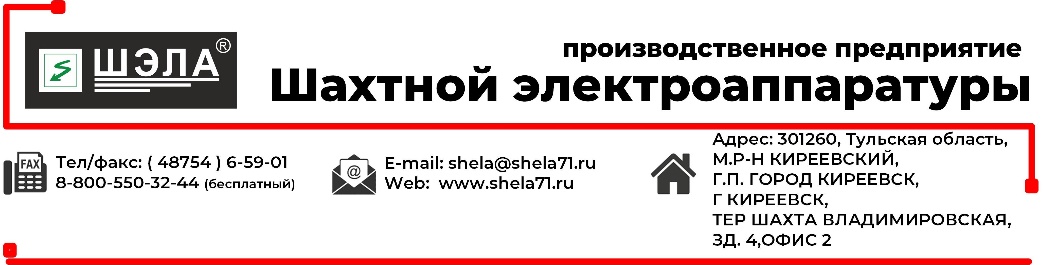 ОПРОСНЫЙ ЛИСТ на изготовление комплектной трансформаторной подстанции КТП1. Основные параметры1. Основные параметры1. Основные параметры1. Основные параметры1. Основные параметры1. Основные параметры1. Основные параметры1. Основные параметры1. Основные параметры1. Основные параметры1. Основные параметры1. Основные параметры1. Основные параметры1. Основные параметры1. Основные параметры1. Основные параметры1. Основные параметры1. Основные параметры1. Основные параметры1. Основные параметры1. Основные параметры1. Основные параметры1. Основные параметры1. Основные параметры1. Основные параметры1. Основные параметры1. Основные параметры1. Основные параметры1. Основные параметры1. Основные параметры1. Основные параметры1. Основные параметры1. Основные параметры1. Основные параметры1. Основные параметры1. Основные параметры1. Основные параметры1. Основные параметры1. Основные параметры1. Основные параметры1. Основные параметры1. Основные параметры1. Основные параметры1. Основные параметры1. Основные параметры1. Основные параметры1. Основные параметры1. Основные параметры1. Основные параметры1. Основные параметры1. Основные параметры1. Основные параметры1. Основные параметры1. Основные параметры1. Основные параметры1. Основные параметры1. Основные параметры1. Основные параметры1. Основные параметры1. Основные параметры1. Основные параметры1. Основные параметры1. Основные параметры1. Основные параметры1. Основные параметры1. Основные параметры1. Основные параметры1. Основные параметры1. Основные параметры1. Основные параметры1. Основные параметры1. Основные параметры1. Основные параметры1. Основные параметры1. Основные параметры1. Основные параметры1. Основные параметры1. Основные параметры1. Основные параметры1. Основные параметры1. Основные параметры1. Основные параметры1. Основные параметры1. Основные параметры1. Основные параметры1. Основные параметры1. Основные параметры1. Основные параметры1. Основные параметры1. Основные параметры№п/пНаименованиеДанные заказчикаДанные заказчикаДанные заказчикаДанные заказчикаДанные заказчикаДанные заказчикаДанные заказчикаДанные заказчикаДанные заказчикаДанные заказчикаДанные заказчикаДанные заказчикаДанные заказчикаДанные заказчикаДанные заказчикаДанные заказчикаДанные заказчикаДанные заказчикаДанные заказчикаДанные заказчикаДанные заказчикаДанные заказчикаДанные заказчикаДанные заказчикаДанные заказчикаДанные заказчикаДанные заказчикаДанные заказчикаДанные заказчикаДанные заказчикаДанные заказчикаДанные заказчикаДанные заказчикаДанные заказчикаДанные заказчикаДанные заказчикаДанные заказчикаДанные заказчикаДанные заказчикаДанные заказчикаДанные заказчикаДанные заказчикаДанные заказчикаДанные заказчикаДанные заказчикаДанные заказчикаДанные заказчикаДанные заказчикаДанные заказчикаДанные заказчикаДанные заказчикаДанные заказчикаДанные заказчикаДанные заказчикаДанные заказчикаДанные заказчикаДанные заказчикаДанные заказчикаДанные заказчикаДанные заказчикаДанные заказчикаДанные заказчикаДанные заказчикаДанные заказчикаДанные заказчикаДанные заказчикаДанные заказчикаДанные заказчикаДанные заказчикаДанные заказчикаДанные заказчикаДанные заказчикаДанные заказчикаДанные заказчикаДанные заказчикаДанные заказчикаДанные заказчикаДанные заказчикаДанные заказчикаДанные заказчикаДанные заказчикаДанные заказчикаДанные заказчикаДанные заказчикаДанные заказчикаДанные заказчикаДанные заказчикаДанные заказчика1.1Тип ввода на стороне ВНВоздух  Воздух  Воздух  Воздух  Воздух  Воздух  Воздух  Воздух  Воздух  Воздух  Воздух  Воздух  Воздух  Воздух  Воздух  Воздух  Воздух  Воздух  Воздух  Воздух  Воздух  Воздух  Воздух  Воздух  Воздух  Воздух  Воздух  Воздух  Воздух  Воздух  Воздух  Воздух  Воздух  Воздух  Воздух  Воздух  Воздух  Воздух  Воздух  Воздух  Кабель  Кабель  Кабель  Кабель  Кабель  Кабель  Кабель  Кабель  Кабель  Кабель  Кабель  Кабель  Кабель  Кабель  Кабель  Кабель  Кабель  Кабель  Кабель  Кабель  Кабель  Воздух/кабель  Воздух/кабель  Воздух/кабель  Воздух/кабель  Воздух/кабель  Воздух/кабель  Воздух/кабель  Воздух/кабель  Воздух/кабель  Воздух/кабель  Воздух/кабель  Воздух/кабель  Воздух/кабель  Воздух/кабель  Воздух/кабель  Воздух/кабель  Воздух/кабель  Воздух/кабель  Воздух/кабель  Воздух/кабель  Воздух/кабель  Воздух/кабель  Воздух/кабель  Воздух/кабель  Воздух/кабель  Воздух/кабель  Воздух/кабель  1.2Тип вывода на стороне ННВоздух  Воздух  Воздух  Воздух  Воздух  Воздух  Воздух  Воздух  Воздух  Воздух  Воздух  Воздух  Воздух  Воздух  Воздух  Воздух  Воздух  Воздух  Воздух  Воздух  Воздух  Воздух  Воздух  Воздух  Воздух  Воздух  Воздух  Воздух  Воздух  Воздух  Воздух  Воздух  Воздух  Воздух  Воздух  Воздух  Воздух  Воздух  Воздух  Воздух  Кабель  Кабель  Кабель  Кабель  Кабель  Кабель  Кабель  Кабель  Кабель  Кабель  Кабель  Кабель  Кабель  Кабель  Кабель  Кабель  Кабель  Кабель  Кабель  Кабель  Кабель  Воздух/кабель  Воздух/кабель  Воздух/кабель  Воздух/кабель  Воздух/кабель  Воздух/кабель  Воздух/кабель  Воздух/кабель  Воздух/кабель  Воздух/кабель  Воздух/кабель  Воздух/кабель  Воздух/кабель  Воздух/кабель  Воздух/кабель  Воздух/кабель  Воздух/кабель  Воздух/кабель  Воздух/кабель  Воздух/кабель  Воздух/кабель  Воздух/кабель  Воздух/кабель  Воздух/кабель  Воздух/кабель  Воздух/кабель  Воздух/кабель  1.3Конструкциякиосковая киосковая киосковая киосковая киосковая киосковая киосковая киосковая киосковая киосковая киосковая киосковая киосковая киосковая киосковая киосковая киосковая киосковая киосковая киосковая киосковая киосковая киосковая киосковая киосковая киосковая киосковая киосковая киосковая киосковая киосковая киосковая киосковая киосковая киосковая киосковая киосковая киосковая киосковая киосковая модульная модульная модульная модульная модульная модульная модульная модульная модульная модульная модульная модульная модульная модульная модульная модульная модульная модульная модульная модульная модульная блок-контейнер блок-контейнер блок-контейнер блок-контейнер блок-контейнер блок-контейнер блок-контейнер блок-контейнер блок-контейнер блок-контейнер блок-контейнер блок-контейнер блок-контейнер блок-контейнер блок-контейнер блок-контейнер блок-контейнер блок-контейнер блок-контейнер блок-контейнер блок-контейнер блок-контейнер блок-контейнер блок-контейнер блок-контейнер блок-контейнер блок-контейнер 1.3Конструкциямачтовая мачтовая мачтовая мачтовая мачтовая мачтовая мачтовая мачтовая мачтовая мачтовая мачтовая мачтовая мачтовая мачтовая мачтовая мачтовая мачтовая мачтовая мачтовая мачтовая мачтовая мачтовая мачтовая мачтовая мачтовая мачтовая мачтовая мачтовая мачтовая мачтовая мачтовая мачтовая мачтовая мачтовая мачтовая мачтовая мачтовая мачтовая мачтовая мачтовая столбовая столбовая столбовая столбовая столбовая столбовая столбовая столбовая столбовая столбовая столбовая столбовая столбовая столбовая столбовая столбовая столбовая столбовая столбовая столбовая столбовая внутрицеховая внутрицеховая внутрицеховая внутрицеховая внутрицеховая внутрицеховая внутрицеховая внутрицеховая внутрицеховая внутрицеховая внутрицеховая внутрицеховая внутрицеховая внутрицеховая внутрицеховая внутрицеховая внутрицеховая внутрицеховая внутрицеховая внутрицеховая внутрицеховая внутрицеховая внутрицеховая внутрицеховая внутрицеховая внутрицеховая внутрицеховая 1.3Конструкцияпроходная проходная проходная проходная проходная проходная проходная проходная проходная проходная проходная проходная проходная проходная проходная проходная проходная проходная проходная проходная проходная проходная проходная проходная проходная проходная проходная проходная проходная проходная проходная проходная проходная проходная проходная проходная проходная проходная проходная проходная проходная проходная проходная проходная проходная проходная проходная проходная проходная проходная проходная проходная тупиковая тупиковая тупиковая тупиковая тупиковая тупиковая тупиковая тупиковая тупиковая тупиковая тупиковая тупиковая тупиковая тупиковая тупиковая тупиковая тупиковая тупиковая тупиковая тупиковая тупиковая тупиковая тупиковая тупиковая тупиковая тупиковая тупиковая тупиковая тупиковая тупиковая тупиковая тупиковая тупиковая тупиковая тупиковая тупиковая 1.3Конструкциякарьерная карьерная карьерная карьерная карьерная карьерная карьерная карьерная карьерная карьерная карьерная карьерная карьерная карьерная карьерная карьерная карьерная карьерная карьерная карьерная карьерная карьерная карьерная карьерная карьерная карьерная карьерная карьерная карьерная карьерная карьерная карьерная карьерная карьерная карьерная карьерная карьерная карьерная карьерная карьерная карьерная карьерная карьерная карьерная карьерная карьерная карьерная карьерная карьерная карьерная карьерная карьерная общепромышленная общепромышленная общепромышленная общепромышленная общепромышленная общепромышленная общепромышленная общепромышленная общепромышленная общепромышленная общепромышленная общепромышленная общепромышленная общепромышленная общепромышленная общепромышленная общепромышленная общепромышленная общепромышленная общепромышленная общепромышленная общепромышленная общепромышленная общепромышленная общепромышленная общепромышленная общепромышленная общепромышленная общепромышленная общепромышленная общепромышленная общепромышленная общепромышленная общепромышленная общепромышленная общепромышленная 1.3Конструкцияна салазках на салазках на салазках на салазках на салазках на салазках на салазках на салазках на салазках на салазках на салазках на салазках на салазках на салазках на салазках на салазках на салазках на салазках на салазках на салазках на салазках на салазках на салазках на салазках на салазках на салазках на салазках на салазках на салазках на салазках на салазках на салазках на салазках на салазках на салазках на салазках на салазках на салазках на салазках на салазках на колесной платформе на колесной платформе на колесной платформе на колесной платформе на колесной платформе на колесной платформе на колесной платформе на колесной платформе на колесной платформе на колесной платформе на колесной платформе на колесной платформе на колесной платформе на колесной платформе на колесной платформе на колесной платформе на колесной платформе на колесной платформе на колесной платформе на колесной платформе на колесной платформе на колесной платформе на колесной платформе на колесной платформе на колесной платформе на колесной платформе на колесной платформе на колесной платформе на колесной платформе на колесной платформе стационарная стационарная стационарная стационарная стационарная стационарная стационарная стационарная стационарная стационарная стационарная стационарная стационарная стационарная стационарная стационарная стационарная стационарная 1.3Конструкцияоднотрансформаторная однотрансформаторная однотрансформаторная однотрансформаторная однотрансформаторная однотрансформаторная однотрансформаторная однотрансформаторная однотрансформаторная однотрансформаторная однотрансформаторная однотрансформаторная однотрансформаторная однотрансформаторная однотрансформаторная однотрансформаторная однотрансформаторная однотрансформаторная однотрансформаторная однотрансформаторная однотрансформаторная однотрансформаторная однотрансформаторная однотрансформаторная однотрансформаторная однотрансформаторная однотрансформаторная однотрансформаторная однотрансформаторная однотрансформаторная однотрансформаторная однотрансформаторная однотрансформаторная однотрансформаторная однотрансформаторная однотрансформаторная однотрансформаторная однотрансформаторная однотрансформаторная однотрансформаторная двухтрансформаторная двухтрансформаторная двухтрансформаторная двухтрансформаторная двухтрансформаторная двухтрансформаторная двухтрансформаторная двухтрансформаторная двухтрансформаторная двухтрансформаторная двухтрансформаторная двухтрансформаторная двухтрансформаторная двухтрансформаторная двухтрансформаторная двухтрансформаторная двухтрансформаторная двухтрансформаторная двухтрансформаторная двухтрансформаторная двухтрансформаторная двухтрансформаторная двухтрансформаторная двухтрансформаторная двухтрансформаторная двухтрансформаторная двухтрансформаторная двухтрансформаторная двухтрансформаторная двухтрансформаторная Другое:Другое:Другое:Другое:Другое:Другое:Другое:Другое:Другое:Другое:Другое:Другое:Другое:Другое:Другое:Другое:Другое:Другое:1.3Конструкцияутепленная утепленная утепленная утепленная утепленная утепленная утепленная утепленная утепленная утепленная утепленная утепленная утепленная утепленная утепленная утепленная утепленная утепленная утепленная утепленная утепленная утепленная утепленная утепленная утепленная утепленная утепленная утепленная утепленная утепленная утепленная утепленная утепленная утепленная утепленная утепленная утепленная утепленная утепленная утепленная утепленная утепленная утепленная утепленная утепленная утепленная утепленная утепленная утепленная утепленная утепленная утепленная неутепленная неутепленная неутепленная неутепленная неутепленная неутепленная неутепленная неутепленная неутепленная неутепленная неутепленная неутепленная неутепленная неутепленная неутепленная неутепленная неутепленная неутепленная неутепленная неутепленная неутепленная неутепленная неутепленная неутепленная неутепленная неутепленная неутепленная неутепленная неутепленная неутепленная неутепленная неутепленная неутепленная неутепленная неутепленная неутепленная 1.4Система заземления TN-C TN-C TN-C TN-C TN-C TN-C TN-C TN-C TN-C TN-C TN-C TN-C TN-C TN-C TN-C TN-C TN-C TN-C TN-C TN-C TN-C TN-C TN-C TN-C TN-C TN-S TN-S TN-S TN-S TN-S TN-S TN-S TN-S TN-S TN-S TN-S TN-S TN-S TN-S TN-S TN-S TN-S TN-S TN-S TN-S TN-S TN-S TN-S TN-S TN-S TN-S TN-S TN-C-S TN-C-S TN-C-S TN-C-S TN-C-S TN-C-S TN-C-S TN-C-S TN-C-S TN-C-S TN-C-S TN-C-S TN-C-S TN-C-S TN-C-S TN-C-S TN-C-S TN-C-S TN-C-S TN-C-S TN-C-S TN-C-S TN-C-S TN-C-S TN-C-S TN-C-S TN-C-S IT IT IT IT IT IT IT IT IT 1.5Наличие прицепного устройстваДа Да Да Да Да Да Да Да Да Да Да Да Да Да Да Да Да Да Да Да Да Да Да Да Да Да Да Да Да Да Да Да Да Да Да Да Да Да Да Да Да Да Да Да Да Да Да Да Да Да Да Да Нет Нет Нет Нет Нет Нет Нет Нет Нет Нет Нет Нет Нет Нет Нет Нет Нет Нет Нет Нет Нет Нет Нет Нет Нет Нет Нет Нет Нет Нет Нет Нет Нет Нет Нет Нет 1.6Степень защиты оболочки, согласно ГОСТ 14254-2015IP44 IP44 IP44 IP44 IP44 IP44 IP44 IP44 IP44 IP44 IP44 IP44 IP44 IP44 IP44 IP44 IP44 IP44 IP44 IP44 IP44 IP44 IP44 IP44 IP44 IP44 IP44 IP44 IP44 IP44 IP44 IP44 IP44 IP44 IP44 IP44 IP44 IP44 IP44 IP44 IP44 IP44 IP44 IP44 IP44 IP44 IP44 IP44 IP44 IP44 IP44 IP44 Другое:Другое:Другое:Другое:Другое:Другое:Другое:Другое:Другое:Другое:Другое:Другое:Другое:Другое:Другое:Другое:Другое:Другое:Другое:Другое:Другое:Другое:Другое:Другое:Другое:Другое:Другое:Другое:Другое:Другое:Другое:Другое:Другое:Другое:Другое:Другое:1.7Климатическое исполнение, согласно ГОСТ 15150-69У1  У1  У1  У1  У1  УХЛ1 УХЛ1 УХЛ1 УХЛ1 УХЛ1 УХЛ1 УХЛ1 УХЛ1 УХЛ1 УХЛ1 УХЛ1 УХЛ4 УХЛ4 УХЛ4 УХЛ4 УХЛ4 УХЛ4 УХЛ4 УХЛ4 УХЛ4 УХЛ4 УХЛ4 УХЛ4 УХЛ5 УХЛ5 УХЛ5 УХЛ5 УХЛ5 УХЛ5 УХЛ5 УХЛ5 УХЛ5 УХЛ5 УХЛ5 УХЛ5 УХЛ5 Другое:Другое:Другое:Другое:Другое:Другое:Другое:Другое:Другое:Другое:Другое:Другое:Другое:Другое:Другое:Другое:Другое:Другое:Другое:Другое:Другое:Другое:Другое:Другое:Другое:Другое:Другое:Другое:Другое:Другое:Другое:Другое:Другое:Другое:Другое:Другое:Другое:Другое:Другое:Другое:Другое:Другое:Другое:Другое:Другое:Другое:Другое:1.8Наличие площадок обслуживанияДа Да Да Да Да Да Да Да Да Да Да Да Да Да Да Да Да Да Да Да Да Да Да Да Да Да Да Да Да Да Да Да Да Да Да Да Да Да Да Да Да Да Да Да Да Да Да Да Да Да Да Да Нет Нет Нет Нет Нет Нет Нет Нет Нет Нет Нет Нет Нет Нет Нет Нет Нет Нет Нет Нет Нет Нет Нет Нет Нет Нет Нет Нет Нет Нет Нет Нет Нет Нет Нет Нет 1.9Сейсмостойкость, баллов6 6 6 6 6 6 6 6 6 6 6 6 6 6 6 6 6 6 6 6 6 6 6 6 6 6 6 6 6 6 6 6 6 6 6 6 6 6 6 6 6 6 6 6 6 6 6 6 6 6 6 6 6 6 6 6 6 6 6 6 6 6 6 6 6 6 6 6 6 6 6 6 6 6 6 6 6 6 6 6 6 6 6 6 6 6 6 6 1.10Максимальные габаритные размеры (ДхШхВ), мм2. Отсек силового трансформатора2. Отсек силового трансформатора2. Отсек силового трансформатора2. Отсек силового трансформатора2. Отсек силового трансформатора2. Отсек силового трансформатора2. Отсек силового трансформатора2. Отсек силового трансформатора2. Отсек силового трансформатора2. Отсек силового трансформатора2. Отсек силового трансформатора2. Отсек силового трансформатора2. Отсек силового трансформатора2. Отсек силового трансформатора2. Отсек силового трансформатора2. Отсек силового трансформатора2. Отсек силового трансформатора2. Отсек силового трансформатора2. Отсек силового трансформатора2. Отсек силового трансформатора2. Отсек силового трансформатора2. Отсек силового трансформатора2. Отсек силового трансформатора2. Отсек силового трансформатора2. Отсек силового трансформатора2. Отсек силового трансформатора2. Отсек силового трансформатора2. Отсек силового трансформатора2. Отсек силового трансформатора2. Отсек силового трансформатора2. Отсек силового трансформатора2. Отсек силового трансформатора2. Отсек силового трансформатора2. Отсек силового трансформатора2. Отсек силового трансформатора2. Отсек силового трансформатора2. Отсек силового трансформатора2. Отсек силового трансформатора2. Отсек силового трансформатора2. Отсек силового трансформатора2. Отсек силового трансформатора2. Отсек силового трансформатора2. Отсек силового трансформатора2. Отсек силового трансформатора2. Отсек силового трансформатора2. Отсек силового трансформатора2. Отсек силового трансформатора2. Отсек силового трансформатора2. Отсек силового трансформатора2. Отсек силового трансформатора2. Отсек силового трансформатора2. Отсек силового трансформатора2. Отсек силового трансформатора2. Отсек силового трансформатора2. Отсек силового трансформатора2. Отсек силового трансформатора2. Отсек силового трансформатора2. Отсек силового трансформатора2. Отсек силового трансформатора2. Отсек силового трансформатора2. Отсек силового трансформатора2. Отсек силового трансформатора2. Отсек силового трансформатора2. Отсек силового трансформатора2. Отсек силового трансформатора2. Отсек силового трансформатора2. Отсек силового трансформатора2. Отсек силового трансформатора2. Отсек силового трансформатора2. Отсек силового трансформатора2. Отсек силового трансформатора2. Отсек силового трансформатора2. Отсек силового трансформатора2. Отсек силового трансформатора2. Отсек силового трансформатора2. Отсек силового трансформатора2. Отсек силового трансформатора2. Отсек силового трансформатора2. Отсек силового трансформатора2. Отсек силового трансформатора2. Отсек силового трансформатора2. Отсек силового трансформатора2. Отсек силового трансформатора2. Отсек силового трансформатора2. Отсек силового трансформатора2. Отсек силового трансформатора2. Отсек силового трансформатора2. Отсек силового трансформатора2. Отсек силового трансформатора2. Отсек силового трансформатора2.1Трансформатор входит в комплект поставкиДа Да Да Да Да Да Да Да Да Да Да Да Да Да Да Да Да Да Да Да Да Да Да Да Да Да Да Да Да Да Да Да Да Да Да Да Да Да Да Да Да Да Да Да Да Да Да Да Да Да Да Да Нет Нет Нет Нет Нет Нет Нет Нет Нет Нет Нет Нет Нет Нет Нет Нет Нет Нет Нет Нет Нет Нет Нет Нет Нет Нет Нет Нет Нет Нет Нет Нет Нет Нет Нет Нет 2.2Тип трансформатораТМ ТМ ТМ ТМ ТМ ТМ ТМ ТМ ТМ ТМ ТМ ТМ ТМГ ТМГ ТМГ ТМГ ТМГ ТМГ ТМГ ТМГ ТМГ ТМГ ТМГ ТМГ ТМГ ТМГ ТС ТС ТС ТС ТС ТС ТС ТС ТС ТС ТС ТС ТС ТС ТС ТС ТСЛ ТСЛ ТСЛ ТСЛ ТСЛ ТСЛ ТСЛ ТСЛ ТСЛ ТСЛ ТСЛ ТСЛ ТСЛ ТСЗ ТСЗ ТСЗ ТСЗ ТСЗ ТСЗ ТСЗ ТСЗ ТСЗ ТСЗ ТСЗ ТСЗ ТСЗ ТСЗ ТСЗ ТСЗ ТСЗ Другой:Другой:Другой:Другой:Другой:Другой:Другой:Другой:Другой:Другой:Другой:Другой:Другой:Другой:Другой:Другой:2.3Наличие поддона для слива маслаДа Да Да Да Да Да Да Да Да Да Да Да Да Да Да Да Да Да Да Да Да Да Да Да Да Да Да Да Да Да Да Да Да Да Да Да Да Да Да Да Да Да Да Да Да Да Да Да Да Да Да Да Нет Нет Нет Нет Нет Нет Нет Нет Нет Нет Нет Нет Нет Нет Нет Нет Нет Нет Нет Нет Нет Нет Нет Нет Нет Нет Нет Нет Нет Нет Нет Нет Нет Нет Нет Нет 2.4Материал обмотокмедь медь медь медь медь медь медь медь медь медь медь медь медь медь медь медь медь медь медь медь медь медь медь медь медь медь медь медь медь медь медь медь медь медь медь медь медь медь медь медь медь медь медь медь медь медь медь медь медь медь медь медь алюминий алюминий алюминий алюминий алюминий алюминий алюминий алюминий алюминий алюминий алюминий алюминий алюминий алюминий алюминий алюминий алюминий алюминий алюминий алюминий алюминий алюминий алюминий алюминий алюминий алюминий алюминий алюминий алюминий алюминий алюминий алюминий алюминий алюминий алюминий алюминий 2.5Номинальная мощность, кВА2525254040404040406363100100100100100100100100100100160160160160160160160160160160250250250250400400400400400400400400630 630 630 630 630 630 630 630 630 630 100010001000100010001000100010001000125012501250125012501250125012501250125012501600160016001600160020002000200020002000200020002500250025002.6Номинальное напряжение на стороне ВН, кВ6  6  6  6  6  6  6  6  6  6  6  6  6  6  6  6  6  6  6  6  6  6  6  6  6  6  6  6  6  6  6  6  6  6  6  6  6  6  10   10   10   10   10   10   10   10   10   10   10   10   10   10   10   10   10   10   10   10   10   10   10   10   10   10   10   10   10   10   10   Другое:Другое:Другое:Другое:Другое:Другое:Другое:Другое:Другое:Другое:Другое:Другое:Другое:Другое:Другое:Другое:Другое:Другое:Другое:2.7Номинальное напряжение на стороне НН, кВ0,23  0,23  0,23  0,23  0,23  0,23  0,23  0,23  0,23  0,23  0,23  0,23  0,23  0,23  0,23  0,23  0,23  0,23  0,23  0,23  0,23  0,23  0,23  0,23  0,23  0,4  0,4  0,4  0,4  0,4  0,4  0,4  0,4  0,4  0,4  0,4  0,4  0,4  0,4  0,4  0,4  0,4  0,4  0,4  0,4  0,4  0,4  0,4  0,4  0,4  0,4  0,4  0,69  0,69  0,69  0,69  0,69  0,69  0,69  0,69  0,69  0,69  0,69  0,69  0,69  0,69  0,69  0,69  0,69  Другое:Другое:Другое:Другое:Другое:Другое:Другое:Другое:Другое:Другое:Другое:Другое:Другое:Другое:Другое:Другое:Другое:Другое:Другое:2.8Частота сети, Гц50 50 50 50 50 50 50 50 50 50 50 50 50 50 50 50 50 50 50 50 50 50 50 50 50 50 50 50 50 50 50 50 50 50 50 50 50 50 50 50 50 50 50 50 50 50 50 50 50 50 50 50 60 60 60 60 60 60 60 60 60 60 60 60 60 60 60 60 60 60 60 60 60 60 60 60 60 60 60 60 60 60 60 60 60 60 60 60 2.9Схема соединения обмоток трансформатораΔ/Yн-11 Δ/Yн-11 Δ/Yн-11 Δ/Yн-11 Δ/Yн-11 Δ/Yн-11 Δ/Yн-11 Δ/Yн-11 Δ/Yн-11 Δ/Yн-11 Δ/Yн-11 Δ/Yн-11 Δ/Yн-11 Δ/Yн-11 Δ/Yн-11 Δ/Yн-11 Δ/Yн-11 Δ/Yн-11 Δ/Yн-11 Δ/Yн-11 Δ/Yн-11 Δ/Yн-11 Y/Yн-0 Y/Yн-0 Y/Yн-0 Y/Yн-0 Y/Yн-0 Y/Yн-0 Y/Yн-0 Y/Yн-0 Y/Yн-0 Y/Yн-0 Y/Yн-0 Y/Yн-0 Y/Yн-0 Y/Yн-0 Y/Yн-0 Y/Yн-0 Y/Yн-0 Y/Yн-0 Y/Yн-0 Y/Yн-0 Y/Yн-0 Y/Yн-0 Δ/Y-11 Δ/Y-11 Δ/Y-11 Δ/Y-11 Δ/Y-11 Δ/Y-11 Δ/Y-11 Δ/Y-11 Δ/Y-11 Δ/Y-11 Δ/Y-11 Δ/Y-11 Δ/Y-11 Δ/Y-11 Δ/Y-11 Δ/Y-11 Δ/Y-11 Δ/Y-11 Δ/Y-11 Δ/Y-11 Δ/Y-11 Δ/Y-11 Δ/Y-11 Y/Y-0 Y/Y-0 Y/Y-0 Y/Y-0 Y/Y-0 Y/Y-0 Y/Y-0 Y/Y-0 Y/Y-0 Y/Y-0 Y/Y-0 Y/Y-0 Y/Y-0 Y/Y-0 Y/Y-0 Δ/Δ-0 Δ/Δ-0 Δ/Δ-0 Δ/Δ-0 Δ/Δ-0 Δ/Δ-0 2.10Блок контроля температуры трансформатораДа Да Да Да Да Да Да Да Да Да Да Да Да Да Да Да Да Да Да Да Да Да Да Да Да Да Да Да Да Да Да Да Да Да Да Да Да Да Да Да Да Да Да Да Да Да Да Да Да Да Да Да Нет Нет Нет Нет Нет Нет Нет Нет Нет Нет Нет Нет Нет Нет Нет Нет Нет Нет Нет Нет Нет Нет Нет Нет Нет Нет Нет Нет Нет Нет Нет Нет Нет Нет Нет Нет 2.11Вентиляция отсекаЕстественная Естественная Естественная Естественная Естественная Естественная Естественная Естественная Естественная Естественная Естественная Естественная Естественная Естественная Естественная Естественная Естественная Естественная Естественная Естественная Естественная Естественная Естественная Естественная Естественная Естественная Естественная Естественная Естественная Естественная Естественная Естественная Естественная Естественная Естественная Естественная Естественная Естественная Принудительная  Принудительная  Принудительная  Принудительная  Принудительная  Принудительная  Принудительная  Принудительная  Принудительная  Принудительная  Принудительная  Принудительная  Принудительная  Принудительная  Принудительная  Принудительная  Принудительная  Принудительная  Принудительная  Принудительная  Принудительная  Принудительная  Принудительная  Принудительная  Принудительная  Принудительная  Принудительная  Принудительная  Принудительная  Принудительная  Принудительная  Комбинированная Комбинированная Комбинированная Комбинированная Комбинированная Комбинированная Комбинированная Комбинированная Комбинированная Комбинированная Комбинированная Комбинированная Комбинированная Комбинированная Комбинированная Комбинированная Комбинированная Комбинированная Комбинированная 2.12Распашные воротас одной стороны отсека с одной стороны отсека с одной стороны отсека с одной стороны отсека с одной стороны отсека с одной стороны отсека с одной стороны отсека с одной стороны отсека с одной стороны отсека с одной стороны отсека с одной стороны отсека с одной стороны отсека с одной стороны отсека с одной стороны отсека с одной стороны отсека с одной стороны отсека с одной стороны отсека с одной стороны отсека с одной стороны отсека с одной стороны отсека с одной стороны отсека с одной стороны отсека с одной стороны отсека с одной стороны отсека с одной стороны отсека с одной стороны отсека с одной стороны отсека с одной стороны отсека с одной стороны отсека с одной стороны отсека с одной стороны отсека с одной стороны отсека с одной стороны отсека с одной стороны отсека с одной стороны отсека с одной стороны отсека с одной стороны отсека с одной стороны отсека с одной стороны отсека с одной стороны отсека с одной стороны отсека с одной стороны отсека с одной стороны отсека с одной стороны отсека с одной стороны отсека с одной стороны отсека с одной стороны отсека с одной стороны отсека с одной стороны отсека с одной стороны отсека с одной стороны отсека с одной стороны отсека с обоих сторон отсека с обоих сторон отсека с обоих сторон отсека с обоих сторон отсека с обоих сторон отсека с обоих сторон отсека с обоих сторон отсека с обоих сторон отсека с обоих сторон отсека с обоих сторон отсека с обоих сторон отсека с обоих сторон отсека с обоих сторон отсека с обоих сторон отсека с обоих сторон отсека с обоих сторон отсека с обоих сторон отсека с обоих сторон отсека с обоих сторон отсека с обоих сторон отсека с обоих сторон отсека с обоих сторон отсека с обоих сторон отсека с обоих сторон отсека с обоих сторон отсека с обоих сторон отсека с обоих сторон отсека с обоих сторон отсека с обоих сторон отсека с обоих сторон отсека с обоих сторон отсека с обоих сторон отсека с обоих сторон отсека с обоих сторон отсека с обоих сторон отсека с обоих сторон отсека 3. Устройство высшего напряжения – отсек УВН3. Устройство высшего напряжения – отсек УВН3. Устройство высшего напряжения – отсек УВН3. Устройство высшего напряжения – отсек УВН3. Устройство высшего напряжения – отсек УВН3. Устройство высшего напряжения – отсек УВН3. Устройство высшего напряжения – отсек УВН3. Устройство высшего напряжения – отсек УВН3. Устройство высшего напряжения – отсек УВН3. Устройство высшего напряжения – отсек УВН3. Устройство высшего напряжения – отсек УВН3. Устройство высшего напряжения – отсек УВН3. Устройство высшего напряжения – отсек УВН3. Устройство высшего напряжения – отсек УВН3. Устройство высшего напряжения – отсек УВН3. Устройство высшего напряжения – отсек УВН3. Устройство высшего напряжения – отсек УВН3. Устройство высшего напряжения – отсек УВН3. Устройство высшего напряжения – отсек УВН3. Устройство высшего напряжения – отсек УВН3. Устройство высшего напряжения – отсек УВН3. Устройство высшего напряжения – отсек УВН3. Устройство высшего напряжения – отсек УВН3. Устройство высшего напряжения – отсек УВН3. Устройство высшего напряжения – отсек УВН3. Устройство высшего напряжения – отсек УВН3. Устройство высшего напряжения – отсек УВН3. Устройство высшего напряжения – отсек УВН3. Устройство высшего напряжения – отсек УВН3. Устройство высшего напряжения – отсек УВН3. Устройство высшего напряжения – отсек УВН3. Устройство высшего напряжения – отсек УВН3. Устройство высшего напряжения – отсек УВН3. Устройство высшего напряжения – отсек УВН3. Устройство высшего напряжения – отсек УВН3. Устройство высшего напряжения – отсек УВН3. Устройство высшего напряжения – отсек УВН3. Устройство высшего напряжения – отсек УВН3. Устройство высшего напряжения – отсек УВН3. Устройство высшего напряжения – отсек УВН3. Устройство высшего напряжения – отсек УВН3. Устройство высшего напряжения – отсек УВН3. Устройство высшего напряжения – отсек УВН3. Устройство высшего напряжения – отсек УВН3. Устройство высшего напряжения – отсек УВН3. Устройство высшего напряжения – отсек УВН3. Устройство высшего напряжения – отсек УВН3. Устройство высшего напряжения – отсек УВН3. Устройство высшего напряжения – отсек УВН3. Устройство высшего напряжения – отсек УВН3. Устройство высшего напряжения – отсек УВН3. Устройство высшего напряжения – отсек УВН3. Устройство высшего напряжения – отсек УВН3. Устройство высшего напряжения – отсек УВН3. Устройство высшего напряжения – отсек УВН3. Устройство высшего напряжения – отсек УВН3. Устройство высшего напряжения – отсек УВН3. Устройство высшего напряжения – отсек УВН3. Устройство высшего напряжения – отсек УВН3. Устройство высшего напряжения – отсек УВН3. Устройство высшего напряжения – отсек УВН3. Устройство высшего напряжения – отсек УВН3. Устройство высшего напряжения – отсек УВН3. Устройство высшего напряжения – отсек УВН3. Устройство высшего напряжения – отсек УВН3. Устройство высшего напряжения – отсек УВН3. Устройство высшего напряжения – отсек УВН3. Устройство высшего напряжения – отсек УВН3. Устройство высшего напряжения – отсек УВН3. Устройство высшего напряжения – отсек УВН3. Устройство высшего напряжения – отсек УВН3. Устройство высшего напряжения – отсек УВН3. Устройство высшего напряжения – отсек УВН3. Устройство высшего напряжения – отсек УВН3. Устройство высшего напряжения – отсек УВН3. Устройство высшего напряжения – отсек УВН3. Устройство высшего напряжения – отсек УВН3. Устройство высшего напряжения – отсек УВН3. Устройство высшего напряжения – отсек УВН3. Устройство высшего напряжения – отсек УВН3. Устройство высшего напряжения – отсек УВН3. Устройство высшего напряжения – отсек УВН3. Устройство высшего напряжения – отсек УВН3. Устройство высшего напряжения – отсек УВН3. Устройство высшего напряжения – отсек УВН3. Устройство высшего напряжения – отсек УВН3. Устройство высшего напряжения – отсек УВН3. Устройство высшего напряжения – отсек УВН3. Устройство высшего напряжения – отсек УВН3. Устройство высшего напряжения – отсек УВН3.1Коммутационный аппарат на вводеРВЗ РВЗ РВЗ РВЗ РВЗ РВЗ РВЗ РВЗ РВФЗ РВФЗ РВФЗ РВФЗ РВФЗ РВФЗ РВФЗ РВФЗ РВФЗ РВФЗ РВФЗ РВФЗ ВНА ВНА ВНА ВНА ВНА ВНА ВНА ВНА ВНА ВНА ВНА ВНА РВН РВН РВН РВН РВН РВН РВН РВН РВН РВН РВН РВН ВВ ВВ ВВ ВВ ВВ ВВ ВВ ВВ РЛНД РЛНД РЛНД РЛНД РЛНД РЛНД РЛНД РЛНД РЛНД РЛНД РЛНД РЛНД РЛНД РЛНД РЛНД РЛНД Другое:Другое:Другое:Другое:Другое:Другое:Другое:Другое:Другое:Другое:Другое:Другое:Другое:Другое:Другое:Другое:Другое:Другое:Другое:Другое:3.2Номинальный ток400 400 630 630 630 630 630 630 400 400 400 400 400 630 630 630 630 630 630 630 400 400 400 400 630 630 630 630 630 630 630 630 400 400 400 400 400 400 400 400 630 630 630 630 630 630 630 630 630 630 630 630 400 400 400 400 400 630 630 630 630 630 630 630 630 630 630 630 Другое:Другое:Другое:Другое:Другое:Другое:Другое:Другое:Другое:Другое:Другое:Другое:Другое:Другое:Другое:Другое:Другое:Другое:Другое:Другое:3.3Наличие и тип предохранителей ПТ ПТ ПТ ПТ ПТ ПТ ПТ ПТ ПТ ПТ ПТ ПТ ПТ ПТ ПКТ ПКТ ПКТ ПКТ ПКТ ПКТ ПКТ ПКТ ПКТ ПКТ ПКТ ПКТ ПКТ ПКТ ПКТ ПКТ ПКТ ПКТ ПКТ- VK ПКТ- VK ПКТ- VK ПКТ- VK ПКТ- VK ПКТ- VK ПКТ- VK ПКТ- VK ПКТ- VK ПКТ- VK ПКТ- VK ПКТ- VK ПКТ- VK ПКТ- VK ПКТ- VK ПКТ- VK ПКТ- VK ПКТ- VK ПКТ- VK ПКТ- VK Другое:Другое:Другое:Другое:Другое:Другое:Другое:Другое:Другое:Другое:Другое:Другое:Другое:Другое:Другое:Другое:Другое:Другое:Другое:Другое:Другое:Другое:Другое:Другое:Другое:Другое:Другое:Другое:Другое:Другое:Другое:Другое:Другое:Другое:Другое:Другое:3.4Номинальный ток предохранителей, А2 2 2 2 2 2 3,2 3,2 3,2 3,2 3,2 3,2 3,2 3,2 3,2 5 5 5 5 5 5 5 5 6 6 6 6 6 6 6 6 6 6 6 6 6 6 6,3 6,3 6,3 6,3 6,3 6,3 6,3 6,3 6,3 6,3 6,3 6,3 8 8 8 8 8 8 8 8 8 10 10 10 10 10 10 10 10 10 10 10 10 10 15 15 15 15 15 15 15 15 15 15 16 16 16 16 16 16 20 3.4Номинальный ток предохранителей, А25 25 25 25 25 25 31,5 31,5 31,5 31,5 31,5 31,5 31,5 31,5 31,5 40 40 40 40 40 40 40 40 50 50 50 50 50 50 50 50 50 50 50 50 50 50 63 63 63 63 63 63 63 63 63 63 63 63 80 80 80 80 80 80 80 80 80 100 100 100 100 100 100 100 100 100 100 100 100 100 160 160 160 160 160 160 160 160 160 160 200 200 200 200 200 200 315 3.5Учет электроэнергииДа Да Да Да Да Да Да Да Да Да Да Да Да Да Да Да Да Да Да Да Да Да Да Да Да Да Да Да Да Да Да Да Да Да Да Да Да Да Да Да Да Да Да Да Нет Нет Нет Нет Нет Нет Нет Нет Нет Нет Нет Нет Нет Нет Нет Нет Нет Нет Нет Нет Нет Нет Нет Нет Нет Нет Нет Нет Нет Нет Нет Нет Нет Нет Нет Нет Нет Нет Нет Нет Нет Нет Нет Нет 3.6Прибора учета, тип3.7Наличие АВРДа Да Да Да Да Да Да Да Да Да Да Да Да Да Да Да Да Да Да Да Да Да Да Да Да Да Да Да Да Да Да Да Да Да Да Да Да Да Да Да Да Да Да Да Да Нет Нет Нет Нет Нет Нет Нет Нет Нет Нет Нет Нет Нет Нет Нет Нет Нет Нет Нет Нет Нет Нет Нет Нет Нет Нет Нет Нет Нет Нет Нет Нет Нет Нет Нет Нет Нет Нет Нет Нет Нет Нет Нет 3.8Ограничители перенапряжений (разрядники)РВО РВО РВО РВО РВО РВО РВО РВО РВО РВО РВО РВО РВО РВО РВО РВО РВО РВО РВО РВО РВО РВО РВО РВО РВО РВО РВО РВО РВО РВО РВО РВО РВО РВО РВО РВО РВО РВО РВО РВО РВО РВО РВО РВО ОПН ОПН ОПН ОПН ОПН ОПН ОПН ОПН ОПН ОПН ОПН ОПН ОПН ОПН ОПН ОПН ОПН ОПН ОПН ОПН ОПН ОПН ОПН ОПН ОПН ОПН ОПН ОПН ОПН ОПН ОПН ОПН ОПН ОПН ОПН ОПН ОПН ОПН ОПН ОПН ОПН ОПН ОПН ОПН 3.9Присоединение к трансформаторуСборные шины Сборные шины Сборные шины Сборные шины Сборные шины Сборные шины Сборные шины Сборные шины Сборные шины Сборные шины Сборные шины Сборные шины Сборные шины Сборные шины Сборные шины Сборные шины Сборные шины Сборные шины Сборные шины Сборные шины Сборные шины Сборные шины Сборные шины Сборные шины Сборные шины Сборные шины Сборные шины Сборные шины Сборные шины Сборные шины Сборные шины Сборные шины Сборные шины Сборные шины Сборные шины Сборные шины Сборные шины Сборные шины Сборные шины Сборные шины Сборные шины Сборные шины Сборные шины Сборные шины Кабель Кабель Кабель Кабель Кабель Кабель Кабель Кабель Кабель Кабель Кабель Кабель Кабель Кабель Кабель Кабель Кабель Кабель Кабель Кабель Кабель Кабель Кабель Кабель Кабель Кабель Кабель Кабель Кабель Кабель Кабель Кабель Кабель Кабель Кабель Кабель Кабель Кабель Кабель Кабель Кабель Кабель Кабель Кабель 3.10Материал проводниковмедь медь медь медь медь медь медь медь медь медь медь медь медь медь медь медь медь медь медь медь медь медь медь медь медь медь медь медь медь медь медь медь медь медь медь медь медь медь медь медь медь медь медь медь алюминий алюминий алюминий алюминий алюминий алюминий алюминий алюминий алюминий алюминий алюминий алюминий алюминий алюминий алюминий алюминий алюминий алюминий алюминий алюминий алюминий алюминий алюминий алюминий алюминий алюминий алюминий алюминий алюминий алюминий алюминий алюминий алюминий алюминий алюминий алюминий алюминий алюминий алюминий алюминий алюминий алюминий алюминий алюминий 3.11Кабельные вводысбоку КТП сбоку КТП сбоку КТП сбоку КТП сбоку КТП сбоку КТП сбоку КТП сбоку КТП сбоку КТП сбоку КТП сбоку КТП сбоку КТП сбоку КТП сбоку КТП сбоку КТП сбоку КТП сбоку КТП сбоку КТП сбоку КТП сбоку КТП сбоку КТП сбоку КТП сбоку КТП сбоку КТП сбоку КТП сбоку КТП сбоку КТП сбоку КТП сбоку КТП сбоку КТП сбоку КТП сбоку КТП сбоку КТП сбоку КТП сбоку КТП сбоку КТП сбоку КТП сбоку КТП сбоку КТП сбоку КТП сбоку КТП сбоку КТП сбоку КТП сбоку КТП снизу КТП снизу КТП снизу КТП снизу КТП снизу КТП снизу КТП снизу КТП снизу КТП снизу КТП снизу КТП снизу КТП снизу КТП снизу КТП снизу КТП снизу КТП снизу КТП снизу КТП снизу КТП снизу КТП снизу КТП снизу КТП снизу КТП снизу КТП снизу КТП снизу КТП снизу КТП снизу КТП снизу КТП снизу КТП снизу КТП снизу КТП снизу КТП снизу КТП снизу КТП снизу КТП снизу КТП снизу КТП снизу КТП снизу КТП снизу КТП снизу КТП снизу КТП снизу КТП снизу КТП 3.12Наличие коридора обслуживанияДа Да Да Да Да Да Да Да Да Да Да Да Да Да Да Да Да Да Да Да Да Да Да Да Да Да Да Да Да Да Да Да Да Да Да Да Да Да Да Да Да Да Да Да Нет Нет Нет Нет Нет Нет Нет Нет Нет Нет Нет Нет Нет Нет Нет Нет Нет Нет Нет Нет Нет Нет Нет Нет Нет Нет Нет Нет Нет Нет Нет Нет Нет Нет Нет Нет Нет Нет Нет Нет Нет Нет Нет Нет 3.13Телесигнализация (коммутационный аппарат «Вкл.», «Откл.», «Заземлен»)Да Да Да Да Да Да Да Да Да Да Да Да Да Да Да Да Да Да Да Да Да Да Да Да Да Да Да Да Да Да Да Да Да Да Да Да Да Да Да Да Да Да Да Да Нет Нет Нет Нет Нет Нет Нет Нет Нет Нет Нет Нет Нет Нет Нет Нет Нет Нет Нет Нет Нет Нет Нет Нет Нет Нет Нет Нет Нет Нет Нет Нет Нет Нет Нет Нет Нет Нет Нет Нет Нет Нет Нет Нет 3.14Обогрев отсекаДа Да Да Да Да Да Да Да Да Да Да Да Да Да Да Да Да Да Да Да Да Да Да Да Да Да Да Да Да Да Да Да Да Да Да Да Да Да Да Да Да Да Да Да Нет Нет Нет Нет Нет Нет Нет Нет Нет Нет Нет Нет Нет Нет Нет Нет Нет Нет Нет Нет Нет Нет Нет Нет Нет Нет Нет Нет Нет Нет Нет Нет Нет Нет Нет Нет Нет Нет Нет Нет Нет Нет Нет Нет 3.15Вентиляция отсекаЕстественная Естественная Естественная Естественная Естественная Естественная Естественная Естественная Естественная Естественная Естественная Естественная Естественная Естественная Естественная Естественная Естественная Естественная Естественная Естественная Естественная Естественная Естественная Естественная Естественная Естественная Естественная Естественная Естественная Естественная Принудительная  Принудительная  Принудительная  Принудительная  Принудительная  Принудительная  Принудительная  Принудительная  Принудительная  Принудительная  Принудительная  Принудительная  Принудительная  Принудительная  Принудительная  Принудительная  Принудительная  Принудительная  Принудительная  Принудительная  Принудительная  Принудительная  Принудительная  Принудительная  Принудительная  Принудительная  Принудительная  Принудительная  Принудительная  Принудительная  Принудительная  Принудительная  Принудительная  Принудительная  Комбинированная Комбинированная Комбинированная Комбинированная Комбинированная Комбинированная Комбинированная Комбинированная Комбинированная Комбинированная Комбинированная Комбинированная Комбинированная Комбинированная Комбинированная Комбинированная Комбинированная Комбинированная Комбинированная Комбинированная Комбинированная Комбинированная Комбинированная Комбинированная 4. Распределительное устройство низшего напряжения – отсек РУНН4. Распределительное устройство низшего напряжения – отсек РУНН4. Распределительное устройство низшего напряжения – отсек РУНН4. Распределительное устройство низшего напряжения – отсек РУНН4. Распределительное устройство низшего напряжения – отсек РУНН4. Распределительное устройство низшего напряжения – отсек РУНН4. Распределительное устройство низшего напряжения – отсек РУНН4. Распределительное устройство низшего напряжения – отсек РУНН4. Распределительное устройство низшего напряжения – отсек РУНН4. Распределительное устройство низшего напряжения – отсек РУНН4. Распределительное устройство низшего напряжения – отсек РУНН4. Распределительное устройство низшего напряжения – отсек РУНН4. Распределительное устройство низшего напряжения – отсек РУНН4. Распределительное устройство низшего напряжения – отсек РУНН4. Распределительное устройство низшего напряжения – отсек РУНН4. Распределительное устройство низшего напряжения – отсек РУНН4. Распределительное устройство низшего напряжения – отсек РУНН4. Распределительное устройство низшего напряжения – отсек РУНН4. Распределительное устройство низшего напряжения – отсек РУНН4. Распределительное устройство низшего напряжения – отсек РУНН4. Распределительное устройство низшего напряжения – отсек РУНН4. Распределительное устройство низшего напряжения – отсек РУНН4. Распределительное устройство низшего напряжения – отсек РУНН4. Распределительное устройство низшего напряжения – отсек РУНН4. Распределительное устройство низшего напряжения – отсек РУНН4. Распределительное устройство низшего напряжения – отсек РУНН4. Распределительное устройство низшего напряжения – отсек РУНН4. Распределительное устройство низшего напряжения – отсек РУНН4. Распределительное устройство низшего напряжения – отсек РУНН4. Распределительное устройство низшего напряжения – отсек РУНН4. Распределительное устройство низшего напряжения – отсек РУНН4. Распределительное устройство низшего напряжения – отсек РУНН4. Распределительное устройство низшего напряжения – отсек РУНН4. Распределительное устройство низшего напряжения – отсек РУНН4. Распределительное устройство низшего напряжения – отсек РУНН4. Распределительное устройство низшего напряжения – отсек РУНН4. Распределительное устройство низшего напряжения – отсек РУНН4. Распределительное устройство низшего напряжения – отсек РУНН4. Распределительное устройство низшего напряжения – отсек РУНН4. Распределительное устройство низшего напряжения – отсек РУНН4. Распределительное устройство низшего напряжения – отсек РУНН4. Распределительное устройство низшего напряжения – отсек РУНН4. Распределительное устройство низшего напряжения – отсек РУНН4. Распределительное устройство низшего напряжения – отсек РУНН4. Распределительное устройство низшего напряжения – отсек РУНН4. Распределительное устройство низшего напряжения – отсек РУНН4. Распределительное устройство низшего напряжения – отсек РУНН4. Распределительное устройство низшего напряжения – отсек РУНН4. Распределительное устройство низшего напряжения – отсек РУНН4. Распределительное устройство низшего напряжения – отсек РУНН4. Распределительное устройство низшего напряжения – отсек РУНН4. Распределительное устройство низшего напряжения – отсек РУНН4. Распределительное устройство низшего напряжения – отсек РУНН4. Распределительное устройство низшего напряжения – отсек РУНН4. Распределительное устройство низшего напряжения – отсек РУНН4. Распределительное устройство низшего напряжения – отсек РУНН4. Распределительное устройство низшего напряжения – отсек РУНН4. Распределительное устройство низшего напряжения – отсек РУНН4. Распределительное устройство низшего напряжения – отсек РУНН4. Распределительное устройство низшего напряжения – отсек РУНН4. Распределительное устройство низшего напряжения – отсек РУНН4. Распределительное устройство низшего напряжения – отсек РУНН4. Распределительное устройство низшего напряжения – отсек РУНН4. Распределительное устройство низшего напряжения – отсек РУНН4. Распределительное устройство низшего напряжения – отсек РУНН4. Распределительное устройство низшего напряжения – отсек РУНН4. Распределительное устройство низшего напряжения – отсек РУНН4. Распределительное устройство низшего напряжения – отсек РУНН4. Распределительное устройство низшего напряжения – отсек РУНН4. Распределительное устройство низшего напряжения – отсек РУНН4. Распределительное устройство низшего напряжения – отсек РУНН4. Распределительное устройство низшего напряжения – отсек РУНН4. Распределительное устройство низшего напряжения – отсек РУНН4. Распределительное устройство низшего напряжения – отсек РУНН4. Распределительное устройство низшего напряжения – отсек РУНН4. Распределительное устройство низшего напряжения – отсек РУНН4. Распределительное устройство низшего напряжения – отсек РУНН4. Распределительное устройство низшего напряжения – отсек РУНН4. Распределительное устройство низшего напряжения – отсек РУНН4. Распределительное устройство низшего напряжения – отсек РУНН4. Распределительное устройство низшего напряжения – отсек РУНН4. Распределительное устройство низшего напряжения – отсек РУНН4. Распределительное устройство низшего напряжения – отсек РУНН4. Распределительное устройство низшего напряжения – отсек РУНН4. Распределительное устройство низшего напряжения – отсек РУНН4. Распределительное устройство низшего напряжения – отсек РУНН4. Распределительное устройство низшего напряжения – отсек РУНН4. Распределительное устройство низшего напряжения – отсек РУНН4. Распределительное устройство низшего напряжения – отсек РУНН4. Распределительное устройство низшего напряжения – отсек РУНН4.1 Вводной шкаф (панель)4.1 Вводной шкаф (панель)4.1 Вводной шкаф (панель)4.1 Вводной шкаф (панель)4.1 Вводной шкаф (панель)4.1 Вводной шкаф (панель)4.1 Вводной шкаф (панель)4.1 Вводной шкаф (панель)4.1 Вводной шкаф (панель)4.1 Вводной шкаф (панель)4.1 Вводной шкаф (панель)4.1 Вводной шкаф (панель)4.1 Вводной шкаф (панель)4.1 Вводной шкаф (панель)4.1 Вводной шкаф (панель)4.1 Вводной шкаф (панель)4.1 Вводной шкаф (панель)4.1 Вводной шкаф (панель)4.1 Вводной шкаф (панель)4.1 Вводной шкаф (панель)4.1 Вводной шкаф (панель)4.1 Вводной шкаф (панель)4.1 Вводной шкаф (панель)4.1 Вводной шкаф (панель)4.1 Вводной шкаф (панель)4.1 Вводной шкаф (панель)4.1 Вводной шкаф (панель)4.1 Вводной шкаф (панель)4.1 Вводной шкаф (панель)4.1 Вводной шкаф (панель)4.1 Вводной шкаф (панель)4.1 Вводной шкаф (панель)4.1 Вводной шкаф (панель)4.1 Вводной шкаф (панель)4.1 Вводной шкаф (панель)4.1 Вводной шкаф (панель)4.1 Вводной шкаф (панель)4.1 Вводной шкаф (панель)4.1 Вводной шкаф (панель)4.1 Вводной шкаф (панель)4.1 Вводной шкаф (панель)4.1 Вводной шкаф (панель)4.1 Вводной шкаф (панель)4.1 Вводной шкаф (панель)4.1 Вводной шкаф (панель)4.1 Вводной шкаф (панель)4.1 Вводной шкаф (панель)4.1 Вводной шкаф (панель)4.1 Вводной шкаф (панель)4.1 Вводной шкаф (панель)4.1 Вводной шкаф (панель)4.1 Вводной шкаф (панель)4.1 Вводной шкаф (панель)4.1 Вводной шкаф (панель)4.1 Вводной шкаф (панель)4.1 Вводной шкаф (панель)4.1 Вводной шкаф (панель)4.1 Вводной шкаф (панель)4.1 Вводной шкаф (панель)4.1 Вводной шкаф (панель)4.1 Вводной шкаф (панель)4.1 Вводной шкаф (панель)4.1 Вводной шкаф (панель)4.1 Вводной шкаф (панель)4.1 Вводной шкаф (панель)4.1 Вводной шкаф (панель)4.1 Вводной шкаф (панель)4.1 Вводной шкаф (панель)4.1 Вводной шкаф (панель)4.1 Вводной шкаф (панель)4.1 Вводной шкаф (панель)4.1 Вводной шкаф (панель)4.1 Вводной шкаф (панель)4.1 Вводной шкаф (панель)4.1 Вводной шкаф (панель)4.1 Вводной шкаф (панель)4.1 Вводной шкаф (панель)4.1 Вводной шкаф (панель)4.1 Вводной шкаф (панель)4.1 Вводной шкаф (панель)4.1 Вводной шкаф (панель)4.1 Вводной шкаф (панель)4.1 Вводной шкаф (панель)4.1 Вводной шкаф (панель)4.1 Вводной шкаф (панель)4.1 Вводной шкаф (панель)4.1 Вводной шкаф (панель)4.1 Вводной шкаф (панель)4.1 Вводной шкаф (панель)4.1 Вводной шкаф (панель)4.1.1Коммутационный аппарат на вводеАвтомат. выключатель Автомат. выключатель Автомат. выключатель Автомат. выключатель Автомат. выключатель Автомат. выключатель Автомат. выключатель Автомат. выключатель Автомат. выключатель Автомат. выключатель Автомат. выключатель Автомат. выключатель Автомат. выключатель Автомат. выключатель Автомат. выключатель Автомат. выключатель Автомат. выключатель Автомат. выключатель Автомат. выключатель Автомат. выключатель Автомат. выключатель Автомат. выключатель Автомат. выключатель Автомат. выключатель Автомат. выключатель Автомат. выключатель Автомат. выключатель Автомат. выключатель Автомат. выключатель Автомат. выключатель Автомат. выключатель Рубильник (разъединитель) Рубильник (разъединитель) Рубильник (разъединитель) Рубильник (разъединитель) Рубильник (разъединитель) Рубильник (разъединитель) Рубильник (разъединитель) Рубильник (разъединитель) Рубильник (разъединитель) Рубильник (разъединитель) Рубильник (разъединитель) Рубильник (разъединитель) Рубильник (разъединитель) Рубильник (разъединитель) Рубильник (разъединитель) Рубильник (разъединитель) Рубильник (разъединитель) Рубильник (разъединитель) Рубильник (разъединитель) Рубильник (разъединитель) Рубильник (разъединитель) Рубильник (разъединитель) Рубильник (разъединитель) Рубильник (разъединитель) Рубильник (разъединитель) Рубильник (разъединитель) Рубильник (разъединитель) Рубильник (разъединитель) Рубильник (разъединитель) Рубильник (разъединитель) Рубильник (разъединитель) Рубильник (разъединитель) Рубильник (разъединитель) Рубильник (разъединитель) Рубильник (разъединитель) Комбинированное Комбинированное Комбинированное Комбинированное Комбинированное Комбинированное Комбинированное Комбинированное Комбинированное Комбинированное Комбинированное Комбинированное Комбинированное Комбинированное Комбинированное Комбинированное Комбинированное Комбинированное Комбинированное Комбинированное Комбинированное Комбинированное 4.1.2Тип и производитель коммутационного аппарата4.1.3Номинальный ток коммутационного аппарата, А25 25 25 25 25 25 25 25 40 40 40 40 40 40 40 40 40 40 40 63 63 63 63 63 63 63 63 63 63 63 63 63 63 63 100 100 100 100 100 100 100 100 100 100 100 100 100 100 160 160 160 160 160 160 160 160 160 160 160 160 250 250 250 250 250 250 250 250 250 250 250 250 250 250 250 250 400 400 400 400 400 400 400 400 630 630 630 630 4.1.3Номинальный ток коммутационного аппарата, А1000 1000 1000 1000 1000 1000 1000 1000 1250 1250 1250 1250 1250 1250 1250 1250 1250 1250 1250 1600 1600 1600 1600 1600 1600 1600 1600 1600 1600 1600 1600 1600 1600 1600 2000 2000 2000 2000 2000 2000 2000 2000 2000 2000 2000 2000 2000 2000 2500 2500 2500 2500 2500 2500 2500 2500 2500 2500 2500 2500 3200 3200 3200 3200 3200 3200 3200 3200 3200 3200 3200 3200 3200 3200 3200 3200 4000 4000 4000 4000 4000 4000 4000 4000 4.1.3Номинальный ток коммутационного аппарата, А4.1.4Тип расцепителя коммутационного аппарататермомагнитный термомагнитный термомагнитный термомагнитный термомагнитный термомагнитный термомагнитный термомагнитный термомагнитный термомагнитный термомагнитный термомагнитный термомагнитный термомагнитный термомагнитный термомагнитный термомагнитный термомагнитный термомагнитный термомагнитный термомагнитный термомагнитный термомагнитный термомагнитный термомагнитный термомагнитный термомагнитный термомагнитный термомагнитный термомагнитный термомагнитный электронный электронный электронный электронный электронный электронный электронный электронный электронный электронный электронный электронный электронный электронный электронный электронный электронный электронный электронный электронный электронный электронный электронный электронный электронный электронный электронный электронный электронный электронный электронный электронный электронный электронный электронный другой:другой:другой:другой:другой:другой:другой:другой:другой:другой:другой:другой:другой:другой:другой:другой:другой:другой:другой:другой:другой:другой:4.1.5Моторный приводМоторный приводДа Да Да Да Да Да Да Да Да Да Да Да Да Да Да Да Да Да Да Да Да Да Да Да Да Да Да Да Да Да Да Да Да Да Да Да Да Да Да Да Да Да Да Да Да Да Да Да Да Да Да Да Да Да Да Нет Нет Нет Нет Нет Нет Нет Нет Нет Нет Нет Нет Нет Нет Нет Нет Нет Нет Нет Нет Нет Нет Нет Нет Нет Нет Нет Нет Нет Нет Нет Нет 4.1.6Тип исполнения коммутационного аппаратаТип исполнения коммутационного аппаратастационарный стационарный стационарный стационарный стационарный стационарный стационарный стационарный стационарный стационарный стационарный стационарный стационарный стационарный стационарный стационарный стационарный стационарный стационарный стационарный стационарный стационарный стационарный стационарный стационарный стационарный стационарный стационарный втычной втычной втычной втычной втычной втычной втычной втычной втычной втычной втычной втычной втычной втычной втычной втычной втычной втычной втычной втычной втычной втычной втычной втычной втычной втычной втычной втычной втычной втычной втычной втычной втычной втычной втычной втычной выкатной выкатной выкатной выкатной выкатной выкатной выкатной выкатной выкатной выкатной выкатной выкатной выкатной выкатной выкатной выкатной выкатной выкатной выкатной выкатной выкатной выкатной выкатной 4.1.7Способ включения/отключения коммутационного аппаратаСпособ включения/отключения коммутационного аппаратаручкой на самом аппарате ручкой на самом аппарате ручкой на самом аппарате ручкой на самом аппарате ручкой на самом аппарате ручкой на самом аппарате ручкой на самом аппарате ручкой на самом аппарате ручкой на самом аппарате ручкой на самом аппарате ручкой на самом аппарате ручкой на самом аппарате ручкой на самом аппарате ручкой на самом аппарате ручкой на самом аппарате ручкой на самом аппарате ручкой на самом аппарате ручкой на самом аппарате ручкой на самом аппарате ручкой на самом аппарате ручкой на самом аппарате ручкой на самом аппарате ручкой на самом аппарате ручкой на самом аппарате ручкой на самом аппарате ручкой на самом аппарате ручкой на самом аппарате ручкой на самом аппарате ручкой через панель ручкой через панель ручкой через панель ручкой через панель ручкой через панель ручкой через панель ручкой через панель ручкой через панель ручкой через панель ручкой через панель ручкой через панель ручкой через панель ручкой через панель ручкой через панель ручкой через панель ручкой через панель ручкой через панель ручкой через панель ручкой через панель ручкой через панель ручкой через панель ручкой через панель ручкой через панель ручкой через панель ручкой через панель ручкой через панель ручкой через панель ручкой через панель ручкой через панель ручкой через панель ручкой через панель ручкой через панель ручкой через панель ручкой через панель ручкой через панель ручкой через панель моторный приводмоторный приводмоторный приводмоторный приводмоторный приводмоторный приводмоторный приводмоторный приводмоторный приводмоторный приводмоторный приводмоторный приводмоторный приводмоторный приводмоторный приводмоторный приводмоторный приводмоторный приводмоторный приводмоторный приводмоторный приводмоторный приводмоторный привод4.1.8Способ управления коммутационным аппаратомСпособ управления коммутационным аппаратомместное местное местное местное местное местное местное местное местное местное местное местное местное местное местное местное местное местное местное местное местное местное местное местное местное местное местное местное местное местное местное местное местное местное местное местное местное местное местное местное местное местное местное местное местное местное дистанционное дистанционное дистанционное дистанционное дистанционное дистанционное дистанционное дистанционное дистанционное дистанционное дистанционное дистанционное дистанционное дистанционное дистанционное дистанционное дистанционное дистанционное дистанционное дистанционное дистанционное дистанционное дистанционное дистанционное дистанционное дистанционное дистанционное дистанционное дистанционное дистанционное дистанционное дистанционное дистанционное дистанционное дистанционное дистанционное дистанционное дистанционное дистанционное дистанционное дистанционное 4.1.9Телесигнализация (коммутационный аппарат «Вкл.», «Откл.», «МТЗ»)Телесигнализация (коммутационный аппарат «Вкл.», «Откл.», «МТЗ»)Да Да Да Да Да Да Да Да Да Да Да Да Да Да Да Да Да Да Да Да Да Да Да Да Да Да Да Да Да Да Да Да Да Да Да Да Да Да Да Да Да Да Да Да Да Да Да Да Да Да Да Да Да Да Да Нет Нет Нет Нет Нет Нет Нет Нет Нет Нет Нет Нет Нет Нет Нет Нет Нет Нет Нет Нет Нет Нет Нет Нет Нет Нет Нет Нет Нет Нет Нет Нет 4.1.10Наличие реле утечки (только для системы заземления IT)Наличие реле утечки (только для системы заземления IT)Да Да Да Да Да Да Да Да Да Да Да Да Да Да Да Да Да Да Да Да Да Да Да Да Да Да Да Да Да Да Да Да Да Да Да Да Да Да Да Да Да Да Да Да Да Да Да Да Да Да Да Да Да Да Да Нет Нет Нет Нет Нет Нет Нет Нет Нет Нет Нет Нет Нет Нет Нет Нет Нет Нет Нет Нет Нет Нет Нет Нет Нет Нет Нет Нет Нет Нет Нет Нет 4.1.11Тип реле утечкиТип реле утечкиАЗУР1.МК АЗУР1.МК АЗУР1.МК АЗУР1.МК АЗУР1.МК АЗУР1.МК АЗУР1.МК АЗУР1.МК АЗУР1.МК АЗУР1.МК АЗУР1.МК АЗУР1.МК АЗУР1.МК АЗУР1.МК АЗУР1.МК АЗУР1.МК АЗУР1.МК АЗУР1.МК АЗУР1.МК АЗУР1.МК АЗУР1.МК АЗУР1.МК АЗУР1.МК АЗУР1.МК АЗУР1.МК АЗУР1.МК АЗУР1.МК АЗУР1.МК АРГУС-380-127 АРГУС-380-127 АРГУС-380-127 АРГУС-380-127 АРГУС-380-127 АРГУС-380-127 АРГУС-380-127 АРГУС-380-127 АРГУС-380-127 АРГУС-380-127 АРГУС-380-127 АРГУС-380-127 АРГУС-380-127 АРГУС-380-127 АРГУС-380-127 АРГУС-380-127 АРГУС-380-127 АРГУС-380-127 АРГУС-380-127 АРГУС-380-127 АРГУС-380-127 АРГУС-380-127 АРГУС-380-127 АРГУС-380-127 АРГУС-380-127 АРГУС-380-127 АРГУС-380-127 АРГУС-380-127 АРГУС-380-127 АРГУС-380-127 АРГУС-380-127 АРГУС-380-127 АРГУС-380-127 АРГУС-380-127 АРГУС-380-127 АРГУС-380-127 Другое:Другое:Другое:Другое:Другое:Другое:Другое:Другое:Другое:Другое:Другое:Другое:Другое:Другое:Другое:Другое:Другое:Другое:Другое:Другое:Другое:Другое:Другое:4.1.12Трансформаторы тока, коэффициент трансформацииТрансформаторы тока, коэффициент трансформации4.1.13ВольтметрВольтметрДа  Да  Да  Да  Да  Да  Да  Да  Да  Да  Да  Да  Да  Да  Да  Да  Да  Да  Да  Да  Да  Да  Да  Да  Да  Да  Да  Да  Да  Да  Да  Да  Да  Да  Да  Да  Да  Да  Нет  Нет  Нет  Нет  Нет  Нет  Нет  Нет  Нет  Нет  Нет  Нет  Нет  Нет  Нет  Нет  Нет  Нет  Нет  Нет  Нет  Нет  Нет  Нет  Нет  Нет  Нет  Нет  Нет  Нет  Нет  Нет  Нет  Нет  Нет  Нет  Нет  Нет  Тип: Тип: Тип: Тип: Тип: Тип: Тип: Тип: Тип: Тип: Тип: 4.1.14Переключатель кулачковый для вольтметраПереключатель кулачковый для вольтметраДа Да Да Да Да Да Да Да Да Да Да Да Да Да Да Да Да Да Да Да Да Да Да Да Да Да Да Да Да Да Да Да Да Да Да Да Да Да Да Да Да Да Да Да Да Да Да Да Да Да Нет Нет Нет Нет Нет Нет Нет Нет Нет Нет Нет Нет Нет Нет Нет Нет Нет Нет Нет Нет Нет Нет Нет Нет Нет Нет Нет Нет Нет Нет Нет Нет Нет Нет Нет Нет Нет 4.1.15Тип переключателя Тип переключателя ПК-1-64 10А ПК-1-64 10А ПК-1-64 10А ПК-1-64 10А ПК-1-64 10А ПК-1-64 10А ПК-1-64 10А ПК-1-64 10А ПК-1-64 10А ПК-1-64 10А ПК-1-64 10А ПК-1-64 10А ПК-1-64 10А ПК-1-64 10А ПК-1-64 10А ПК-1-64 10А ПК-1-64 10А ПК-1-64 10А ПК-1-64 10А ПК-1-64 10А ПК-1-64 10А ПК-1-64 10А ПК-1-64 10А ПК-1-64 10А ПК-1-64 10А ПК-1-64 10А ПК-1-64 10А ПК-1-64 10А ПК-1-64 10А ПК-1-64 10А ПК-1-64 10А ПК-1-64 10А ПК-1-64 10А ПК-1-64 10А ПК-1-64 10А ПК-1-64 10А ПК-1-64 10А ПК-1-64 10А ПК-1-64 10А ПК-1-64 10А ПК-1-64 10А ПК-1-64 10А ПК-1-64 10А ПК-1-64 10А ПК-1-64 10А ПК-1-64 10А ПК-1-64 10А ПК-1-64 10А ПК-1-64 10А ПК-1-64 10А Другой:Другой:Другой:Другой:Другой:Другой:Другой:Другой:Другой:Другой:Другой:Другой:Другой:Другой:Другой:Другой:Другой:Другой:Другой:Другой:Другой:Другой:Другой:Другой:Другой:Другой:Другой:Другой:Другой:Другой:Другой:Другой:Другой:Другой:Другой:Другой:Другой:4.1.16АмперметрАмперметрДа  Да  Да  Да  Да  Да  Да  Да  Да  Да  Да  Да  Да  Да  Да  Да  Да  Да  Да  Да  Да  Да  Да  Да  Да  Да  Да  Да  Да  Да  Да  Да  Да  Да  Да  Да  Да  Да  Нет  Нет  Нет  Нет  Нет  Нет  Нет  Нет  Нет  Нет  Нет  Нет  Нет  Нет  Нет  Нет  Нет  Нет  Нет  Нет  Нет  Нет  Нет  Нет  Нет  Нет  Нет  Нет  Нет  Нет  Нет  Нет  Нет  Нет  Нет  Нет  Нет  Нет  Тип: Тип: Тип: Тип: Тип: Тип: Тип: Тип: Тип: Тип: Тип: 4.1.17Количество амперметровКоличество амперметров1 1 1 1 1 1 1 1 1 1 1 1 1 1 1 1 1 1 1 1 1 1 1 1 1 1 1 1 1 1 1 1 1 1 1 1 1 1 1 1 1 1 1 1 1 1 1 1 1 1 3 3 3 3 3 3 3 3 3 3 3 3 3 3 3 3 3 3 3 3 3 3 3 3 3 3 3 3 3 3 3 3 3 3 3 3 3 4.1.18Мультиметр щитовойМультиметр щитовойДа Да Да Да Да Да Да Да Да Да Да Да Да Да Да Да Да Да Да Да Да Да Да Да Да Да Да Да Да Да Да Да Да Да Да Да Да Да Да Да Да Да Да Да Да Да Да Да Да Да Нет Нет Нет Нет Нет Нет Нет Нет Нет Нет Нет Нет Нет Нет Нет Нет Нет Нет Нет Нет Нет Нет Нет Нет Нет Нет Нет Нет Нет Нет Нет Нет Нет Нет Нет Нет Нет 4.1.19Тип мультиметраТип мультиметраDM610 (LOVATO) DM610 (LOVATO) DM610 (LOVATO) DM610 (LOVATO) DM610 (LOVATO) DM610 (LOVATO) DM610 (LOVATO) DM610 (LOVATO) DM610 (LOVATO) DM610 (LOVATO) DM610 (LOVATO) DM610 (LOVATO) DM610 (LOVATO) DM610 (LOVATO) DM610 (LOVATO) DM610 (LOVATO) DM610 (LOVATO) DM610 (LOVATO) DM610 (LOVATO) DM610 (LOVATO) DM610 (LOVATO) DM610 (LOVATO) DM610 (LOVATO) DM610 (LOVATO) DM610 (LOVATO) DM610 (LOVATO) DM610 (LOVATO) DM610 (LOVATO) Другой:Другой:Другой:Другой:Другой:Другой:Другой:Другой:Другой:Другой:Другой:Другой:Другой:Другой:Другой:Другой:Другой:Другой:Другой:Другой:Другой:Другой:Другой:Другой:Другой:Другой:Другой:Другой:Другой:Другой:Другой:Другой:Другой:Другой:Другой:Другой:Другой:Другой:Другой:Другой:Другой:Другой:Другой:Другой:Другой:Другой:Другой:Другой:Другой:Другой:Другой:Другой:Другой:Другой:Другой:Другой:Другой:Другой:Другой:4.1.20Учет электроэнергииУчет электроэнергииДа Да Да Да Да Да Да Да Да Да Да Да Да Да Да Да Да Да Да Да Да Да Да Да Да Да Да Да Да Да Да Да Да Да Да Да Да Да Да Да Да Да Да Да Да Да Да Да Да Нет Нет Нет Нет Нет Нет Нет Нет Нет Нет Нет Нет Нет Нет Нет Нет Нет Нет Нет Нет Нет Нет Нет Нет Нет Нет Нет Нет Нет Нет Нет Нет Нет Нет Нет Нет Нет Нет 4.1.21Прибора учета, типПрибора учета, тип4.1.22Обогрев прибора учетаОбогрев прибора учетаДа Да Да Да Да Да Да Да Да Да Да Да Да Да Да Да Да Да Да Да Да Да Да Да Да Да Да Да Да Да Да Да Да Да Да Да Да Да Да Да Да Да Да Да Да Да Да Да Да Нет Нет Нет Нет Нет Нет Нет Нет Нет Нет Нет Нет Нет Нет Нет Нет Нет Нет Нет Нет Нет Нет Нет Нет Нет Нет Нет Нет Нет Нет Нет Нет Нет Нет Нет Нет Нет Нет 4.2 Секционный шкаф (для двух- и более трансформаторных подстанций)4.2 Секционный шкаф (для двух- и более трансформаторных подстанций)4.2 Секционный шкаф (для двух- и более трансформаторных подстанций)4.2 Секционный шкаф (для двух- и более трансформаторных подстанций)4.2 Секционный шкаф (для двух- и более трансформаторных подстанций)4.2 Секционный шкаф (для двух- и более трансформаторных подстанций)4.2 Секционный шкаф (для двух- и более трансформаторных подстанций)4.2 Секционный шкаф (для двух- и более трансформаторных подстанций)4.2 Секционный шкаф (для двух- и более трансформаторных подстанций)4.2 Секционный шкаф (для двух- и более трансформаторных подстанций)4.2 Секционный шкаф (для двух- и более трансформаторных подстанций)4.2 Секционный шкаф (для двух- и более трансформаторных подстанций)4.2 Секционный шкаф (для двух- и более трансформаторных подстанций)4.2 Секционный шкаф (для двух- и более трансформаторных подстанций)4.2 Секционный шкаф (для двух- и более трансформаторных подстанций)4.2 Секционный шкаф (для двух- и более трансформаторных подстанций)4.2 Секционный шкаф (для двух- и более трансформаторных подстанций)4.2 Секционный шкаф (для двух- и более трансформаторных подстанций)4.2 Секционный шкаф (для двух- и более трансформаторных подстанций)4.2 Секционный шкаф (для двух- и более трансформаторных подстанций)4.2 Секционный шкаф (для двух- и более трансформаторных подстанций)4.2 Секционный шкаф (для двух- и более трансформаторных подстанций)4.2 Секционный шкаф (для двух- и более трансформаторных подстанций)4.2 Секционный шкаф (для двух- и более трансформаторных подстанций)4.2 Секционный шкаф (для двух- и более трансформаторных подстанций)4.2 Секционный шкаф (для двух- и более трансформаторных подстанций)4.2 Секционный шкаф (для двух- и более трансформаторных подстанций)4.2 Секционный шкаф (для двух- и более трансформаторных подстанций)4.2 Секционный шкаф (для двух- и более трансформаторных подстанций)4.2 Секционный шкаф (для двух- и более трансформаторных подстанций)4.2 Секционный шкаф (для двух- и более трансформаторных подстанций)4.2 Секционный шкаф (для двух- и более трансформаторных подстанций)4.2 Секционный шкаф (для двух- и более трансформаторных подстанций)4.2 Секционный шкаф (для двух- и более трансформаторных подстанций)4.2 Секционный шкаф (для двух- и более трансформаторных подстанций)4.2 Секционный шкаф (для двух- и более трансформаторных подстанций)4.2 Секционный шкаф (для двух- и более трансформаторных подстанций)4.2 Секционный шкаф (для двух- и более трансформаторных подстанций)4.2 Секционный шкаф (для двух- и более трансформаторных подстанций)4.2 Секционный шкаф (для двух- и более трансформаторных подстанций)4.2 Секционный шкаф (для двух- и более трансформаторных подстанций)4.2 Секционный шкаф (для двух- и более трансформаторных подстанций)4.2 Секционный шкаф (для двух- и более трансформаторных подстанций)4.2 Секционный шкаф (для двух- и более трансформаторных подстанций)4.2 Секционный шкаф (для двух- и более трансформаторных подстанций)4.2 Секционный шкаф (для двух- и более трансформаторных подстанций)4.2 Секционный шкаф (для двух- и более трансформаторных подстанций)4.2 Секционный шкаф (для двух- и более трансформаторных подстанций)4.2 Секционный шкаф (для двух- и более трансформаторных подстанций)4.2 Секционный шкаф (для двух- и более трансформаторных подстанций)4.2 Секционный шкаф (для двух- и более трансформаторных подстанций)4.2 Секционный шкаф (для двух- и более трансформаторных подстанций)4.2 Секционный шкаф (для двух- и более трансформаторных подстанций)4.2 Секционный шкаф (для двух- и более трансформаторных подстанций)4.2 Секционный шкаф (для двух- и более трансформаторных подстанций)4.2 Секционный шкаф (для двух- и более трансформаторных подстанций)4.2 Секционный шкаф (для двух- и более трансформаторных подстанций)4.2 Секционный шкаф (для двух- и более трансформаторных подстанций)4.2 Секционный шкаф (для двух- и более трансформаторных подстанций)4.2 Секционный шкаф (для двух- и более трансформаторных подстанций)4.2 Секционный шкаф (для двух- и более трансформаторных подстанций)4.2 Секционный шкаф (для двух- и более трансформаторных подстанций)4.2 Секционный шкаф (для двух- и более трансформаторных подстанций)4.2 Секционный шкаф (для двух- и более трансформаторных подстанций)4.2 Секционный шкаф (для двух- и более трансформаторных подстанций)4.2 Секционный шкаф (для двух- и более трансформаторных подстанций)4.2 Секционный шкаф (для двух- и более трансформаторных подстанций)4.2 Секционный шкаф (для двух- и более трансформаторных подстанций)4.2 Секционный шкаф (для двух- и более трансформаторных подстанций)4.2 Секционный шкаф (для двух- и более трансформаторных подстанций)4.2 Секционный шкаф (для двух- и более трансформаторных подстанций)4.2 Секционный шкаф (для двух- и более трансформаторных подстанций)4.2 Секционный шкаф (для двух- и более трансформаторных подстанций)4.2 Секционный шкаф (для двух- и более трансформаторных подстанций)4.2 Секционный шкаф (для двух- и более трансформаторных подстанций)4.2 Секционный шкаф (для двух- и более трансформаторных подстанций)4.2 Секционный шкаф (для двух- и более трансформаторных подстанций)4.2 Секционный шкаф (для двух- и более трансформаторных подстанций)4.2 Секционный шкаф (для двух- и более трансформаторных подстанций)4.2 Секционный шкаф (для двух- и более трансформаторных подстанций)4.2 Секционный шкаф (для двух- и более трансформаторных подстанций)4.2 Секционный шкаф (для двух- и более трансформаторных подстанций)4.2 Секционный шкаф (для двух- и более трансформаторных подстанций)4.2 Секционный шкаф (для двух- и более трансформаторных подстанций)4.2 Секционный шкаф (для двух- и более трансформаторных подстанций)4.2 Секционный шкаф (для двух- и более трансформаторных подстанций)4.2 Секционный шкаф (для двух- и более трансформаторных подстанций)4.2 Секционный шкаф (для двух- и более трансформаторных подстанций)4.2 Секционный шкаф (для двух- и более трансформаторных подстанций)4.2 Секционный шкаф (для двух- и более трансформаторных подстанций)4.2.1Коммутационный аппарат на вводеКоммутационный аппарат на вводеАвтоматический выключатель Автоматический выключатель Автоматический выключатель Автоматический выключатель Автоматический выключатель Автоматический выключатель Автоматический выключатель Автоматический выключатель Автоматический выключатель Автоматический выключатель Автоматический выключатель Автоматический выключатель Автоматический выключатель Автоматический выключатель Автоматический выключатель Автоматический выключатель Автоматический выключатель Автоматический выключатель Автоматический выключатель Автоматический выключатель Автоматический выключатель Автоматический выключатель Автоматический выключатель Автоматический выключатель Автоматический выключатель Автоматический выключатель Автоматический выключатель Автоматический выключатель Автоматический выключатель Автоматический выключатель Автоматический выключатель Автоматический выключатель Автоматический выключатель Автоматический выключатель Автоматический выключатель Автоматический выключатель Автоматический выключатель Автоматический выключатель Автоматический выключатель Автоматический выключатель Автоматический выключатель Автоматический выключатель Автоматический выключатель Автоматический выключатель Автоматический выключатель Автоматический выключатель Рубильник (разъединитель) Рубильник (разъединитель) Рубильник (разъединитель) Рубильник (разъединитель) Рубильник (разъединитель) Рубильник (разъединитель) Рубильник (разъединитель) Рубильник (разъединитель) Рубильник (разъединитель) Рубильник (разъединитель) Рубильник (разъединитель) Рубильник (разъединитель) Рубильник (разъединитель) Рубильник (разъединитель) Рубильник (разъединитель) Рубильник (разъединитель) Рубильник (разъединитель) Рубильник (разъединитель) Рубильник (разъединитель) Рубильник (разъединитель) Рубильник (разъединитель) Рубильник (разъединитель) Рубильник (разъединитель) Рубильник (разъединитель) Рубильник (разъединитель) Рубильник (разъединитель) Рубильник (разъединитель) Рубильник (разъединитель) Рубильник (разъединитель) Рубильник (разъединитель) Рубильник (разъединитель) Рубильник (разъединитель) Рубильник (разъединитель) Рубильник (разъединитель) Рубильник (разъединитель) Рубильник (разъединитель) Рубильник (разъединитель) Рубильник (разъединитель) Рубильник (разъединитель) Рубильник (разъединитель) Рубильник (разъединитель) 4.2.2Тип и производитель коммутационного аппаратаТип и производитель коммутационного аппарата4.2.3Номинальный ток коммутационного аппарата, АНоминальный ток коммутационного аппарата, А25 25 25 25 25 25 40 40 40 40 40 40 40 40 40 40 40 63 63 63 63 63 63 63 63 63 63 63 63 63 63 63 100 100 100 100 100 100 100 100 100 100 100 100 100 100 160 160 160 160 160 160 160 160 160 160 160 160 250 250 250 250 250 250 250 250 250 250 250 250 250 250 250 250 400 400 400 400 400 400 400 400 630 630 630 630 630 4.2.3Номинальный ток коммутационного аппарата, АНоминальный ток коммутационного аппарата, А1000 1000 1000 1000 1000 1000 1250 1250 1250 1250 1250 1250 1250 1250 1250 1250 1250 1600 1600 1600 1600 1600 1600 1600 1600 1600 1600 1600 1600 1600 1600 1600 2000 2000 2000 2000 2000 2000 2000 2000 2000 2000 2000 2000 2000 2000 2500 2500 2500 2500 2500 2500 2500 2500 2500 2500 2500 2500 3200 3200 3200 3200 3200 3200 3200 3200 3200 3200 3200 3200 3200 3200 3200 3200 4000 4000 4000 4000 4000 4000 4000 4000 4.2.4Тип расцепителя коммутационного аппаратаТип расцепителя коммутационного аппарататермомагнитный термомагнитный термомагнитный термомагнитный термомагнитный термомагнитный термомагнитный термомагнитный термомагнитный термомагнитный термомагнитный термомагнитный термомагнитный термомагнитный термомагнитный термомагнитный термомагнитный термомагнитный термомагнитный термомагнитный термомагнитный термомагнитный термомагнитный термомагнитный термомагнитный термомагнитный электронный электронный электронный электронный электронный электронный электронный электронный электронный электронный электронный электронный электронный электронный электронный электронный электронный электронный электронный электронный электронный электронный электронный электронный электронный электронный электронный электронный электронный электронный электронный электронный электронный электронный электронный электронный другой:другой:другой:другой:другой:другой:другой:другой:другой:другой:другой:другой:другой:другой:другой:другой:другой:другой:другой:другой:другой:другой:другой:другой:другой:4.2.5Моторный приводМоторный приводДа Да Да Да Да Да Да Да Да Да Да Да Да Да Да Да Да Да Да Да Да Да Да Да Да Да Да Да Да Да Да Да Да Да Да Да Да Да Да Да Да Да Да Да Да Нет Нет Нет Нет Нет Нет Нет Нет Нет Нет Нет Нет Нет Нет Нет Нет Нет Нет Нет Нет Нет Нет Нет Нет Нет Нет Нет Нет Нет Нет Нет Нет Нет Нет Нет Нет Нет Нет Нет Нет Нет Нет 4.2.6Тип исполнения коммутационного аппаратаТип исполнения коммутационного аппаратастационарный стационарный стационарный стационарный стационарный стационарный стационарный стационарный стационарный стационарный стационарный стационарный стационарный стационарный стационарный стационарный стационарный стационарный стационарный стационарный стационарный стационарный стационарный стационарный стационарный стационарный втычной втычной втычной втычной втычной втычной втычной втычной втычной втычной втычной втычной втычной втычной втычной втычной втычной втычной втычной втычной втычной втычной втычной втычной втычной втычной втычной втычной втычной втычной втычной втычной втычной втычной втычной втычной выкатной выкатной выкатной выкатной выкатной выкатной выкатной выкатной выкатной выкатной выкатной выкатной выкатной выкатной выкатной выкатной выкатной выкатной выкатной выкатной выкатной выкатной выкатной выкатной выкатной 4.2.7Способ включения/отключения коммутационного аппаратаСпособ включения/отключения коммутационного аппаратаручкой на самом аппарате ручкой на самом аппарате ручкой на самом аппарате ручкой на самом аппарате ручкой на самом аппарате ручкой на самом аппарате ручкой на самом аппарате ручкой на самом аппарате ручкой на самом аппарате ручкой на самом аппарате ручкой на самом аппарате ручкой на самом аппарате ручкой на самом аппарате ручкой на самом аппарате ручкой на самом аппарате ручкой на самом аппарате ручкой на самом аппарате ручкой на самом аппарате ручкой на самом аппарате ручкой на самом аппарате ручкой на самом аппарате ручкой на самом аппарате ручкой на самом аппарате ручкой на самом аппарате ручкой на самом аппарате ручкой на самом аппарате ручкой через панель ручкой через панель ручкой через панель ручкой через панель ручкой через панель ручкой через панель ручкой через панель ручкой через панель ручкой через панель ручкой через панель ручкой через панель ручкой через панель ручкой через панель ручкой через панель ручкой через панель ручкой через панель ручкой через панель ручкой через панель ручкой через панель ручкой через панель ручкой через панель ручкой через панель ручкой через панель ручкой через панель ручкой через панель ручкой через панель ручкой через панель ручкой через панель ручкой через панель ручкой через панель ручкой через панель ручкой через панель ручкой через панель ручкой через панель ручкой через панель ручкой через панель моторный привод моторный привод моторный привод моторный привод моторный привод моторный привод моторный привод моторный привод моторный привод моторный привод моторный привод моторный привод моторный привод моторный привод моторный привод моторный привод моторный привод моторный привод моторный привод моторный привод моторный привод моторный привод моторный привод моторный привод моторный привод 4.2.8Способ управления коммутационным аппаратомСпособ управления коммутационным аппаратомместное местное местное местное местное местное местное местное местное местное местное местное местное местное местное местное местное местное местное местное местное местное местное местное местное местное местное местное местное местное местное местное местное местное местное местное местное местное местное местное местное местное местное местное местное дистанционное дистанционное дистанционное дистанционное дистанционное дистанционное дистанционное дистанционное дистанционное дистанционное дистанционное дистанционное дистанционное дистанционное дистанционное дистанционное дистанционное дистанционное дистанционное дистанционное дистанционное дистанционное дистанционное дистанционное дистанционное дистанционное дистанционное дистанционное дистанционное дистанционное дистанционное дистанционное дистанционное дистанционное дистанционное дистанционное дистанционное дистанционное дистанционное дистанционное дистанционное дистанционное 4.2.9Наличие АВРНаличие АВРДа Да Да Да Да Да Да Да Да Да Да Да Да Да Да Да Да Да Да Да Да Да Да Да Да Да Да Да Да Да Да Да Да Да Да Да Да Да Да Да Да Да Да Да Да Нет Нет Нет Нет Нет Нет Нет Нет Нет Нет Нет Нет Нет Нет Нет Нет Нет Нет Нет Нет Нет Нет Нет Нет Нет Нет Нет Нет Нет Нет Нет Нет Нет Нет Нет Нет Нет Нет Нет Нет Нет Нет 4.2.10Наличие световой индикации (коммутационный аппарат «Вкл.», «Откл.», «МТЗ»)Наличие световой индикации (коммутационный аппарат «Вкл.», «Откл.», «МТЗ»)Да Да Да Да Да Да Да Да Да Да Да Да Да Да Да Да Да Да Да Да Да Да Да Да Да Да Да Да Да Да Да Да Да Да Да Да Да Да Да Да Да Да Да Да Да Нет Нет Нет Нет Нет Нет Нет Нет Нет Нет Нет Нет Нет Нет Нет Нет Нет Нет Нет Нет Нет Нет Нет Нет Нет Нет Нет Нет Нет Нет Нет Нет Нет Нет Нет Нет Нет Нет Нет Нет Нет Нет 4.2.11Трансформаторы тока, коэффициент трансформацииТрансформаторы тока, коэффициент трансформации4.2.12ВольтметрВольтметрДа Да Да Да Да Да Да Да Да Да Да Да Да Да Да Да Да Да Да Да Да Да Да Да Да Да Да Да Да Да Да Да Да Да Да Да Да Да Да Да Да Да Да Да Да Нет Нет Нет Нет Нет Нет Нет Нет Нет Нет Нет Нет Нет Нет Нет Нет Нет Нет Нет Нет Нет Нет Нет Нет Нет Нет Нет Нет Нет Нет Нет Нет Нет Нет Нет Нет Нет Нет Нет Нет Нет Нет 4.2.13Переключатель кулачковый для вольтметраПереключатель кулачковый для вольтметраДа Да Да Да Да Да Да Да Да Да Да Да Да Да Да Да Да Да Да Да Да Да Да Да Да Да Да Да Да Да Да Да Да Да Да Да Да Да Да Да Да Да Да Да Да Нет Нет Нет Нет Нет Нет Нет Нет Нет Нет Нет Нет Нет Нет Нет Нет Нет Нет Нет Нет Нет Нет Нет Нет Нет Нет Нет Нет Нет Нет Нет Нет Нет Нет Нет Нет Нет Нет Нет Нет Нет Нет 4.2.14Тип переключателя Тип переключателя ПК-1-64 10А ПК-1-64 10А ПК-1-64 10А ПК-1-64 10А ПК-1-64 10А ПК-1-64 10А ПК-1-64 10А ПК-1-64 10А ПК-1-64 10А ПК-1-64 10А ПК-1-64 10А ПК-1-64 10А ПК-1-64 10А ПК-1-64 10А ПК-1-64 10А ПК-1-64 10А ПК-1-64 10А ПК-1-64 10А ПК-1-64 10А ПК-1-64 10А ПК-1-64 10А ПК-1-64 10А ПК-1-64 10А ПК-1-64 10А ПК-1-64 10А ПК-1-64 10А ПК-1-64 10А ПК-1-64 10А ПК-1-64 10А ПК-1-64 10А ПК-1-64 10А ПК-1-64 10А ПК-1-64 10А ПК-1-64 10А ПК-1-64 10А ПК-1-64 10А ПК-1-64 10А ПК-1-64 10А ПК-1-64 10А ПК-1-64 10А ПК-1-64 10А ПК-1-64 10А ПК-1-64 10А ПК-1-64 10А ПК-1-64 10А Другой:Другой:Другой:Другой:Другой:Другой:Другой:Другой:Другой:Другой:Другой:Другой:Другой:Другой:Другой:Другой:Другой:Другой:Другой:Другой:Другой:Другой:Другой:Другой:Другой:Другой:Другой:Другой:Другой:Другой:Другой:Другой:Другой:Другой:Другой:Другой:Другой:Другой:Другой:Другой:Другой:Другой:4.2.15АмперметрАмперметрДа Да Да Да Да Да Да Да Да Да Да Да Да Да Да Да Да Да Да Да Да Да Да Да Да Да Да Да Да Да Да Да Да Да Да Да Да Да Да Да Да Да Да Да Да Нет Нет Нет Нет Нет Нет Нет Нет Нет Нет Нет Нет Нет Нет Нет Нет Нет Нет Нет Нет Нет Нет Нет Нет Нет Нет Нет Нет Нет Нет Нет Нет Нет Нет Нет Нет Нет Нет Нет Нет Нет Нет 4.2.16Количество амперметровКоличество амперметров1 1 1 1 1 1 1 1 1 1 1 1 1 1 1 1 1 1 1 1 1 1 1 1 1 1 1 1 1 1 1 1 1 1 1 1 1 1 1 1 1 1 1 1 1 3 3 3 3 3 3 3 3 3 3 3 3 3 3 3 3 3 3 3 3 3 3 3 3 3 3 3 3 3 3 3 3 3 3 3 3 3 3 3 3 3 3 4.2.17Мультиметр щитовойМультиметр щитовойДа Да Да Да Да Да Да Да Да Да Да Да Да Да Да Да Да Да Да Да Да Да Да Да Да Да Да Да Да Да Да Да Да Да Да Да Да Да Да Да Да Да Да Да Да Нет Нет Нет Нет Нет Нет Нет Нет Нет Нет Нет Нет Нет Нет Нет Нет Нет Нет Нет Нет Нет Нет Нет Нет Нет Нет Нет Нет Нет Нет Нет Нет Нет Нет Нет Нет Нет Нет Нет Нет Нет Нет 4.2.18Тип мультиметраТип мультиметраMIC-4002 MIC-4002 MIC-4002 MIC-4002 MIC-4002 MIC-4002 MIC-4002 MIC-4002 MIC-4002 MIC-4002 MIC-4002 MIC-4002 MIC-4002 MIC-4002 MIC-4002 MIC-4002 MIC-4002 MIC-4002 MIC-4002 MIC-4002 MIC-4002 MIC-4002 MIC-4002 MIC-4002 MIC-4002 MIC-4002 MIB-7000CMIB-7000CMIB-7000CMIB-7000CMIB-7000CMIB-7000CMIB-7000CMIB-7000CMIB-7000CMIB-7000CMIB-7000CMIB-7000CMIB-7000CMIB-7000CMIB-7000CMIB-7000CMIB-7000CMIB-7000CMIB-7000CMIB-7000CMIB-7000CMIB-7000CMIB-7000CMIB-7000CMIB-7000CMIB-7000CMIB-7000CMIB-7000CMIB-7000CMIB-7000CMIB-7000CMIB-7000CMIB-7000CMIB-7000CMIB-7000CMIB-7000CДругой:Другой:Другой:Другой:Другой:Другой:Другой:Другой:Другой:Другой:Другой:Другой:Другой:Другой:Другой:Другой:Другой:Другой:Другой:Другой:Другой:Другой:Другой:Другой:Другой:4.2.19Учет электроэнергииУчет электроэнергииДа Да Да Да Да Да Да Да Да Да Да Да Да Да Да Да Да Да Да Да Да Да Да Да Да Да Да Да Да Да Да Да Да Да Да Да Да Да Да Да Да Да Да Да Да Нет Нет Нет Нет Нет Нет Нет Нет Нет Нет Нет Нет Нет Нет Нет Нет Нет Нет Нет Нет Нет Нет Нет Нет Нет Нет Нет Нет Нет Нет Нет Нет Нет Нет Нет Нет Нет Нет Нет Нет Нет Нет 4.2.20Прибора учета, типПрибора учета, тип4.3 Отходящие линии4.3 Отходящие линии4.3 Отходящие линии4.3 Отходящие линии4.3 Отходящие линии4.3 Отходящие линии4.3 Отходящие линии4.3 Отходящие линии4.3 Отходящие линии4.3 Отходящие линии4.3 Отходящие линии4.3 Отходящие линии4.3 Отходящие линии4.3 Отходящие линии4.3 Отходящие линии4.3 Отходящие линии4.3 Отходящие линии4.3 Отходящие линии4.3 Отходящие линии4.3 Отходящие линии4.3 Отходящие линии4.3 Отходящие линии4.3 Отходящие линии4.3 Отходящие линии4.3 Отходящие линии4.3 Отходящие линии4.3 Отходящие линии4.3 Отходящие линии4.3 Отходящие линии4.3 Отходящие линии4.3 Отходящие линии4.3 Отходящие линии4.3 Отходящие линии4.3 Отходящие линии4.3 Отходящие линии4.3 Отходящие линии4.3 Отходящие линии4.3 Отходящие линии4.3 Отходящие линии4.3 Отходящие линии4.3 Отходящие линии4.3 Отходящие линии4.3 Отходящие линии4.3 Отходящие линии4.3 Отходящие линии4.3 Отходящие линии4.3 Отходящие линии4.3 Отходящие линии4.3 Отходящие линии4.3 Отходящие линии4.3 Отходящие линии4.3 Отходящие линии4.3 Отходящие линии4.3 Отходящие линии4.3 Отходящие линии4.3 Отходящие линии4.3 Отходящие линии4.3 Отходящие линии4.3 Отходящие линии4.3 Отходящие линии4.3 Отходящие линии4.3 Отходящие линии4.3 Отходящие линии4.3 Отходящие линии4.3 Отходящие линии4.3 Отходящие линии4.3 Отходящие линии4.3 Отходящие линии4.3 Отходящие линии4.3 Отходящие линии4.3 Отходящие линии4.3 Отходящие линии4.3 Отходящие линии4.3 Отходящие линии4.3 Отходящие линии4.3 Отходящие линии4.3 Отходящие линии4.3 Отходящие линии4.3 Отходящие линии4.3 Отходящие линии4.3 Отходящие линии4.3 Отходящие линии4.3 Отходящие линии4.3 Отходящие линии4.3 Отходящие линии4.3 Отходящие линии4.3 Отходящие линии4.3 Отходящие линии4.3 Отходящие линии4.3 Отходящие линии4.3.1Тип коммутационного аппарата отходящей линииТип коммутационного аппарата отходящей линии4.3.2Тип расцепителя коммутационного аппаратаТип расцепителя коммутационного аппарататермомагнитный термомагнитный термомагнитный термомагнитный термомагнитный термомагнитный термомагнитный термомагнитный термомагнитный термомагнитный термомагнитный термомагнитный термомагнитный термомагнитный термомагнитный термомагнитный термомагнитный термомагнитный термомагнитный термомагнитный термомагнитный термомагнитный термомагнитный термомагнитный термомагнитный термомагнитный электронный электронный электронный электронный электронный электронный электронный электронный электронный электронный электронный электронный электронный электронный электронный электронный электронный электронный электронный электронный электронный электронный электронный электронный электронный электронный электронный электронный электронный электронный электронный электронный электронный электронный электронный электронный другой:другой:другой:другой:другой:другой:другой:другой:другой:другой:другой:другой:другой:другой:другой:другой:другой:другой:другой:другой:другой:другой:другой:другой:другой:4.3.3Тип исполнения коммутационного аппаратаТип исполнения коммутационного аппаратастационарный стационарный стационарный стационарный стационарный стационарный стационарный стационарный стационарный стационарный стационарный стационарный стационарный стационарный стационарный стационарный стационарный стационарный стационарный стационарный стационарный стационарный стационарный стационарный стационарный стационарный втычной втычной втычной втычной втычной втычной втычной втычной втычной втычной втычной втычной втычной втычной втычной втычной втычной втычной втычной втычной втычной втычной втычной втычной втычной втычной втычной втычной втычной втычной втычной втычной втычной втычной втычной втычной выкатной выкатной выкатной выкатной выкатной выкатной выкатной выкатной выкатной выкатной выкатной выкатной выкатной выкатной выкатной выкатной выкатной выкатной выкатной выкатной выкатной выкатной выкатной выкатной выкатной 4.3.4Способ включения/отключения коммутационного аппаратаСпособ включения/отключения коммутационного аппаратаручкой на самом аппарате ручкой на самом аппарате ручкой на самом аппарате ручкой на самом аппарате ручкой на самом аппарате ручкой на самом аппарате ручкой на самом аппарате ручкой на самом аппарате ручкой на самом аппарате ручкой на самом аппарате ручкой на самом аппарате ручкой на самом аппарате ручкой на самом аппарате ручкой на самом аппарате ручкой на самом аппарате ручкой на самом аппарате ручкой на самом аппарате ручкой на самом аппарате ручкой на самом аппарате ручкой на самом аппарате ручкой на самом аппарате ручкой на самом аппарате ручкой на самом аппарате ручкой на самом аппарате ручкой на самом аппарате ручкой на самом аппарате ручкой через панель ручкой через панель ручкой через панель ручкой через панель ручкой через панель ручкой через панель ручкой через панель ручкой через панель ручкой через панель ручкой через панель ручкой через панель ручкой через панель ручкой через панель ручкой через панель ручкой через панель ручкой через панель ручкой через панель ручкой через панель ручкой через панель ручкой через панель ручкой через панель ручкой через панель ручкой через панель ручкой через панель ручкой через панель ручкой через панель ручкой через панель ручкой через панель ручкой через панель ручкой через панель ручкой через панель ручкой через панель ручкой через панель ручкой через панель ручкой через панель ручкой через панель моторный привод моторный привод моторный привод моторный привод моторный привод моторный привод моторный привод моторный привод моторный привод моторный привод моторный привод моторный привод моторный привод моторный привод моторный привод моторный привод моторный привод моторный привод моторный привод моторный привод моторный привод моторный привод моторный привод моторный привод моторный привод 4.3.5Номинальный ток коммутационного аппарата, АНоминальный ток коммутационного аппарата, А666101010101010161616161616162020202020202020202025252525252525252532323232323232323232404040404040404050505050505050505063636363636363636363631001001001001001001251251251251251251601604.3.6Количество, шт.Количество, шт.4.3.7Номинальный ток коммутационного аппарата, АНоминальный ток коммутационного аппарата, А200200200250250250250250250320320320320320320320400400400400400400400400400400500500500500500500500500500630630630630630630630630630630800800800800800800800800100010001000100010001000100010001000125012501250125012501250125012501250125012501600160016001600160016002000200020002000200020004.3.8Количество, шт.Количество, шт.4.3.9Трансформаторы тока, коэффициент трансформацииТрансформаторы тока, коэффициент трансформации4.3.10АмперметрАмперметрДа Да Да Да Да Да Да Да Да Да Да Да Да Да Да Да Да Да Да Да Да Да Да Да Да Да Да Да Да Да Да Да Да Да Да Да Да Да Да Да Да Да Да Да Да Нет Нет Нет Нет Нет Нет Нет Нет Нет Нет Нет Нет Нет Нет Нет Нет Нет Нет Нет Нет Нет Нет Нет Нет Нет Нет Нет Нет Нет Нет Нет Нет Нет Нет Нет Нет Нет Нет Нет Нет Нет Нет 4.3.11Количество амперметров на каждую линиюКоличество амперметров на каждую линию1 1 1 1 1 1 1 1 1 1 1 1 1 1 1 1 1 1 1 1 1 1 1 1 1 1 1 1 1 1 1 1 1 1 1 1 1 1 1 1 1 1 1 1 1 3 3 3 3 3 3 3 3 3 3 3 3 3 3 3 3 3 3 3 3 3 3 3 3 3 3 3 3 3 3 3 3 3 3 3 3 3 3 3 3 3 3 4.3.12Мультиметр щитовойМультиметр щитовойДа Да Да Да Да Да Да Да Да Да Да Да Да Да Да Да Да Да Да Да Да Да Да Да Да Да Да Да Да Да Да Да Да Да Да Да Да Да Да Да Да Да Да Да Да Нет Нет Нет Нет Нет Нет Нет Нет Нет Нет Нет Нет Нет Нет Нет Нет Нет Нет Нет Нет Нет Нет Нет Нет Нет Нет Нет Нет Нет Нет Нет Нет Нет Нет Нет Нет Нет Нет Нет Нет Нет Нет 4.3.13Тип мультиметраТип мультиметра4.3.14Учет электроэнергииУчет электроэнергииДа Да Да Да Да Да Да Да Да Да Да Да Да Да Да Да Да Да Да Да Да Да Да Да Да Да Да Да Да Да Да Да Да Да Да Да Да Да Да Да Да Да Да Да Да Нет Нет Нет Нет Нет Нет Нет Нет Нет Нет Нет Нет Нет Нет Нет Нет Нет Нет Нет Нет Нет Нет Нет Нет Нет Нет Нет Нет Нет Нет Нет Нет Нет Нет Нет Нет Нет Нет Нет Нет Нет Нет 4.3.15Прибора учета на каждой линии, типПрибора учета на каждой линии, тип4.4. Дополнительные параметры РУНН:4.4. Дополнительные параметры РУНН:4.4. Дополнительные параметры РУНН:4.4. Дополнительные параметры РУНН:4.4. Дополнительные параметры РУНН:4.4. Дополнительные параметры РУНН:4.4. Дополнительные параметры РУНН:4.4. Дополнительные параметры РУНН:4.4. Дополнительные параметры РУНН:4.4. Дополнительные параметры РУНН:4.4. Дополнительные параметры РУНН:4.4. Дополнительные параметры РУНН:4.4. Дополнительные параметры РУНН:4.4. Дополнительные параметры РУНН:4.4. Дополнительные параметры РУНН:4.4. Дополнительные параметры РУНН:4.4. Дополнительные параметры РУНН:4.4. Дополнительные параметры РУНН:4.4. Дополнительные параметры РУНН:4.4. Дополнительные параметры РУНН:4.4. Дополнительные параметры РУНН:4.4. Дополнительные параметры РУНН:4.4. Дополнительные параметры РУНН:4.4. Дополнительные параметры РУНН:4.4. Дополнительные параметры РУНН:4.4. Дополнительные параметры РУНН:4.4. Дополнительные параметры РУНН:4.4. Дополнительные параметры РУНН:4.4. Дополнительные параметры РУНН:4.4. Дополнительные параметры РУНН:4.4. Дополнительные параметры РУНН:4.4. Дополнительные параметры РУНН:4.4. Дополнительные параметры РУНН:4.4. Дополнительные параметры РУНН:4.4. Дополнительные параметры РУНН:4.4. Дополнительные параметры РУНН:4.4. Дополнительные параметры РУНН:4.4. Дополнительные параметры РУНН:4.4. Дополнительные параметры РУНН:4.4. Дополнительные параметры РУНН:4.4. Дополнительные параметры РУНН:4.4. Дополнительные параметры РУНН:4.4. Дополнительные параметры РУНН:4.4. Дополнительные параметры РУНН:4.4. Дополнительные параметры РУНН:4.4. Дополнительные параметры РУНН:4.4. Дополнительные параметры РУНН:4.4. Дополнительные параметры РУНН:4.4. Дополнительные параметры РУНН:4.4. Дополнительные параметры РУНН:4.4. Дополнительные параметры РУНН:4.4. Дополнительные параметры РУНН:4.4. Дополнительные параметры РУНН:4.4. Дополнительные параметры РУНН:4.4. Дополнительные параметры РУНН:4.4. Дополнительные параметры РУНН:4.4. Дополнительные параметры РУНН:4.4. Дополнительные параметры РУНН:4.4. Дополнительные параметры РУНН:4.4. Дополнительные параметры РУНН:4.4. Дополнительные параметры РУНН:4.4. Дополнительные параметры РУНН:4.4. Дополнительные параметры РУНН:4.4. Дополнительные параметры РУНН:4.4. Дополнительные параметры РУНН:4.4. Дополнительные параметры РУНН:4.4. Дополнительные параметры РУНН:4.4. Дополнительные параметры РУНН:4.4. Дополнительные параметры РУНН:4.4. Дополнительные параметры РУНН:4.4. Дополнительные параметры РУНН:4.4. Дополнительные параметры РУНН:4.4. Дополнительные параметры РУНН:4.4. Дополнительные параметры РУНН:4.4. Дополнительные параметры РУНН:4.4. Дополнительные параметры РУНН:4.4. Дополнительные параметры РУНН:4.4. Дополнительные параметры РУНН:4.4. Дополнительные параметры РУНН:4.4. Дополнительные параметры РУНН:4.4. Дополнительные параметры РУНН:4.4. Дополнительные параметры РУНН:4.4. Дополнительные параметры РУНН:4.4. Дополнительные параметры РУНН:4.4. Дополнительные параметры РУНН:4.4. Дополнительные параметры РУНН:4.4. Дополнительные параметры РУНН:4.4. Дополнительные параметры РУНН:4.4. Дополнительные параметры РУНН:4.4. Дополнительные параметры РУНН:4.4.1Присоединение к трансформаторуПрисоединение к трансформаторуСборные шины Сборные шины Сборные шины Сборные шины Сборные шины Сборные шины Сборные шины Сборные шины Сборные шины Сборные шины Сборные шины Сборные шины Сборные шины Сборные шины Сборные шины Сборные шины Сборные шины Сборные шины Сборные шины Сборные шины Сборные шины Сборные шины Сборные шины Сборные шины Сборные шины Сборные шины Сборные шины Сборные шины Сборные шины Сборные шины Сборные шины Сборные шины Сборные шины Сборные шины Сборные шины Сборные шины Сборные шины Сборные шины Сборные шины Сборные шины Сборные шины Сборные шины Сборные шины Сборные шины Сборные шины Кабель Кабель Кабель Кабель Кабель Кабель Кабель Кабель Кабель Кабель Кабель Кабель Кабель Кабель Кабель Кабель Кабель Кабель Кабель Кабель Кабель Кабель Кабель Кабель Кабель Кабель Кабель Кабель Кабель Кабель Кабель Кабель Кабель Кабель Кабель Кабель Кабель Кабель Кабель Кабель Кабель Кабель 4.4.2Материал проводниковМатериал проводниковмедь медь медь медь медь медь медь медь медь медь медь медь медь медь медь медь медь медь медь медь медь медь медь медь медь медь медь медь медь медь медь медь медь медь медь медь медь медь медь медь медь медь медь медь медь алюминий алюминий алюминий алюминий алюминий алюминий алюминий алюминий алюминий алюминий алюминий алюминий алюминий алюминий алюминий алюминий алюминий алюминий алюминий алюминий алюминий алюминий алюминий алюминий алюминий алюминий алюминий алюминий алюминий алюминий алюминий алюминий алюминий алюминий алюминий алюминий алюминий алюминий алюминий алюминий алюминий алюминий 4.4.3Кабельные выводыКабельные выводысбоку КТП сбоку КТП сбоку КТП сбоку КТП сбоку КТП сбоку КТП сбоку КТП сбоку КТП сбоку КТП сбоку КТП сбоку КТП сбоку КТП сбоку КТП сбоку КТП сбоку КТП сбоку КТП сбоку КТП сбоку КТП сбоку КТП сбоку КТП сбоку КТП сбоку КТП сбоку КТП сбоку КТП сбоку КТП сбоку КТП сбоку КТП сбоку КТП сбоку КТП сбоку КТП сбоку КТП сбоку КТП сбоку КТП сбоку КТП сбоку КТП сбоку КТП сбоку КТП сбоку КТП сбоку КТП сбоку КТП сбоку КТП сбоку КТП сбоку КТП сбоку КТП сбоку КТП снизу КТП снизу КТП снизу КТП снизу КТП снизу КТП снизу КТП снизу КТП снизу КТП снизу КТП снизу КТП снизу КТП снизу КТП снизу КТП снизу КТП снизу КТП снизу КТП снизу КТП снизу КТП снизу КТП снизу КТП снизу КТП снизу КТП снизу КТП снизу КТП снизу КТП снизу КТП снизу КТП снизу КТП снизу КТП снизу КТП снизу КТП снизу КТП снизу КТП снизу КТП снизу КТП снизу КТП снизу КТП снизу КТП снизу КТП снизу КТП снизу КТП снизу КТП 4.4.4Телесигнализация (коммутационный аппарат «Вкл.», «Откл.», «МТЗ»)Телесигнализация (коммутационный аппарат «Вкл.», «Откл.», «МТЗ»)Да Да Да Да Да Да Да Да Да Да Да Да Да Да Да Да Да Да Да Да Да Да Да Да Да Да Да Да Да Да Да Да Да Да Да Да Да Да Да Да Да Да Да Да Да Нет Нет Нет Нет Нет Нет Нет Нет Нет Нет Нет Нет Нет Нет Нет Нет Нет Нет Нет Нет Нет Нет Нет Нет Нет Нет Нет Нет Нет Нет Нет Нет Нет Нет Нет Нет Нет Нет Нет Нет Нет Нет 4.4.5Наличие фидера уличного освещенияНаличие фидера уличного освещенияДа Да Да Да Да Да Да Да Да Да Да Да Да Да Да Да Да Да Да Да Да Да Да Да Да Да Да Да Да Да Да Да Да Да Да Да Да Да Да Да Да Да Да Да Да Нет Нет Нет Нет Нет Нет Нет Нет Нет Нет Нет Нет Нет Нет Нет Нет Нет Нет Нет Нет Нет Нет Нет Нет Нет Нет Нет Нет Нет Нет Нет Нет Нет Нет Нет Нет Нет Нет Нет Нет Нет Нет 4.4.6Управление уличным освещением Управление уличным освещением фотореле фотореле фотореле фотореле фотореле фотореле фотореле фотореле фотореле фотореле фотореле фотореле фотореле фотореле фотореле фотореле фотореле фотореле фотореле фотореле фотореле фотореле фотореле фотореле фотореле фотореле астрономическое реле астрономическое реле астрономическое реле астрономическое реле астрономическое реле астрономическое реле астрономическое реле астрономическое реле астрономическое реле астрономическое реле астрономическое реле астрономическое реле астрономическое реле астрономическое реле астрономическое реле астрономическое реле астрономическое реле астрономическое реле астрономическое реле астрономическое реле астрономическое реле астрономическое реле астрономическое реле астрономическое реле астрономическое реле астрономическое реле астрономическое реле астрономическое реле астрономическое реле астрономическое реле астрономическое реле астрономическое реле астрономическое реле астрономическое реле астрономическое реле астрономическое реле ручное ручное ручное ручное ручное ручное ручное ручное ручное ручное ручное ручное ручное ручное ручное ручное ручное ручное ручное ручное ручное ручное ручное ручное ручное 4.4.7Наличие пожарной сигнализацииНаличие пожарной сигнализацииДа Да Да Да Да Да Да Да Да Да Да Да Да Да Да Да Да Да Да Да Да Да Да Да Да Да Да Да Да Да Да Да Да Да Да Да Да Да Да Да Да Да Да Да Да Нет Нет Нет Нет Нет Нет Нет Нет Нет Нет Нет Нет Нет Нет Нет Нет Нет Нет Нет Нет Нет Нет Нет Нет Нет Нет Нет Нет Нет Нет Нет Нет Нет Нет Нет Нет Нет Нет Нет Нет Нет Нет 4.4.8Наличие охранной сигнализацииНаличие охранной сигнализацииДа Да Да Да Да Да Да Да Да Да Да Да Да Да Да Да Да Да Да Да Да Да Да Да Да Да Да Да Да Да Да Да Да Да Да Да Да Да Да Да Да Да Да Да Да Нет Нет Нет Нет Нет Нет Нет Нет Нет Нет Нет Нет Нет Нет Нет Нет Нет Нет Нет Нет Нет Нет Нет Нет Нет Нет Нет Нет Нет Нет Нет Нет Нет Нет Нет Нет Нет Нет Нет Нет Нет Нет 4.4.9Обогрев отсекаОбогрев отсекаДа Да Да Да Да Да Да Да Да Да Да Да Да Да Да Да Да Да Да Да Да Да Да Да Да Да Да Да Да Да Да Да Да Да Да Да Да Да Да Да Да Да Да Да Да Нет Нет Нет Нет Нет Нет Нет Нет Нет Нет Нет Нет Нет Нет Нет Нет Нет Нет Нет Нет Нет Нет Нет Нет Нет Нет Нет Нет Нет Нет Нет Нет Нет Нет Нет Нет Нет Нет Нет Нет Нет Нет 4.4.10Вентиляция отсекаВентиляция отсекаЕстественная Естественная Естественная Естественная Естественная Естественная Естественная Естественная Естественная Естественная Естественная Естественная Естественная Естественная Естественная Естественная Естественная Естественная Естественная Естественная Естественная Естественная Естественная Естественная Естественная Естественная Принудительная  Принудительная  Принудительная  Принудительная  Принудительная  Принудительная  Принудительная  Принудительная  Принудительная  Принудительная  Принудительная  Принудительная  Принудительная  Принудительная  Принудительная  Принудительная  Принудительная  Принудительная  Принудительная  Принудительная  Принудительная  Принудительная  Принудительная  Принудительная  Принудительная  Принудительная  Принудительная  Принудительная  Принудительная  Принудительная  Принудительная  Принудительная  Принудительная  Принудительная  Принудительная  Принудительная  Комбинированная Комбинированная Комбинированная Комбинированная Комбинированная Комбинированная Комбинированная Комбинированная Комбинированная Комбинированная Комбинированная Комбинированная Комбинированная Комбинированная Комбинированная Комбинированная Комбинированная Комбинированная Комбинированная Комбинированная Комбинированная Комбинированная Комбинированная Комбинированная Комбинированная 4.4.11Наличие коридора обслуживанияНаличие коридора обслуживанияДа Да Да Да Да Да Да Да Да Да Да Да Да Да Да Да Да Да Да Да Да Да Да Да Да Да Да Да Да Да Да Да Да Да Да Да Да Да Да Да Да Да Да Да Да Нет Нет Нет Нет Нет Нет Нет Нет Нет Нет Нет Нет Нет Нет Нет Нет Нет Нет Нет Нет Нет Нет Нет Нет Нет Нет Нет Нет Нет Нет Нет Нет Нет Нет Нет Нет Нет Нет Нет Нет Нет Нет 5. Дополнительные требования:5. Дополнительные требования:5. Дополнительные требования:5. Дополнительные требования:5. Дополнительные требования:5. Дополнительные требования:5. Дополнительные требования:5. Дополнительные требования:5. Дополнительные требования:5. Дополнительные требования:5. Дополнительные требования:5. Дополнительные требования:5. Дополнительные требования:5. Дополнительные требования:5. Дополнительные требования:5. Дополнительные требования:5. Дополнительные требования:5. Дополнительные требования:5. Дополнительные требования:5. Дополнительные требования:5. Дополнительные требования:5. Дополнительные требования:5. Дополнительные требования:5. Дополнительные требования:5. Дополнительные требования:5. Дополнительные требования:5. Дополнительные требования:5. Дополнительные требования:5. Дополнительные требования:5. Дополнительные требования:5. Дополнительные требования:5. Дополнительные требования:5. Дополнительные требования:5. Дополнительные требования:5. Дополнительные требования:5. Дополнительные требования:5. Дополнительные требования:5. Дополнительные требования:5. Дополнительные требования:5. Дополнительные требования:5. Дополнительные требования:5. Дополнительные требования:5. Дополнительные требования:5. Дополнительные требования:5. Дополнительные требования:5. Дополнительные требования:5. Дополнительные требования:5. Дополнительные требования:5. Дополнительные требования:5. Дополнительные требования:5. Дополнительные требования:5. Дополнительные требования:5. Дополнительные требования:5. Дополнительные требования:5. Дополнительные требования:5. Дополнительные требования:5. Дополнительные требования:5. Дополнительные требования:5. Дополнительные требования:5. Дополнительные требования:5. Дополнительные требования:5. Дополнительные требования:5. Дополнительные требования:5. Дополнительные требования:5. Дополнительные требования:5. Дополнительные требования:5. Дополнительные требования:5. Дополнительные требования:5. Дополнительные требования:5. Дополнительные требования:5. Дополнительные требования:5. Дополнительные требования:5. Дополнительные требования:5. Дополнительные требования:5. Дополнительные требования:5. Дополнительные требования:5. Дополнительные требования:5. Дополнительные требования:5. Дополнительные требования:5. Дополнительные требования:5. Дополнительные требования:5. Дополнительные требования:5. Дополнительные требования:5. Дополнительные требования:5. Дополнительные требования:5. Дополнительные требования:5. Дополнительные требования:5. Дополнительные требования:5. Дополнительные требования:5. Дополнительные требования:5.16. Контакты заказчика:6. Контакты заказчика:6. Контакты заказчика:6. Контакты заказчика:6. Контакты заказчика:6. Контакты заказчика:6. Контакты заказчика:6. Контакты заказчика:6. Контакты заказчика:6. Контакты заказчика:6. Контакты заказчика:6. Контакты заказчика:6. Контакты заказчика:6. Контакты заказчика:6. Контакты заказчика:6. Контакты заказчика:6. Контакты заказчика:6. Контакты заказчика:6. Контакты заказчика:6. Контакты заказчика:6. Контакты заказчика:6. Контакты заказчика:6. Контакты заказчика:6. Контакты заказчика:6. Контакты заказчика:6. Контакты заказчика:6. Контакты заказчика:6. Контакты заказчика:6. Контакты заказчика:6. Контакты заказчика:6. Контакты заказчика:6. Контакты заказчика:6. Контакты заказчика:6. Контакты заказчика:6. Контакты заказчика:6. Контакты заказчика:6. Контакты заказчика:6. Контакты заказчика:6. Контакты заказчика:6. Контакты заказчика:6. Контакты заказчика:6. Контакты заказчика:6. Контакты заказчика:6. Контакты заказчика:6. Контакты заказчика:6. Контакты заказчика:6. Контакты заказчика:6. Контакты заказчика:6. Контакты заказчика:6. Контакты заказчика:6. Контакты заказчика:6. Контакты заказчика:6. Контакты заказчика:6. Контакты заказчика:6. Контакты заказчика:6. Контакты заказчика:6. Контакты заказчика:6. Контакты заказчика:6. Контакты заказчика:6. Контакты заказчика:6. Контакты заказчика:6. Контакты заказчика:6. Контакты заказчика:6. Контакты заказчика:6. Контакты заказчика:6. Контакты заказчика:6. Контакты заказчика:6. Контакты заказчика:6. Контакты заказчика:6. Контакты заказчика:6. Контакты заказчика:6. Контакты заказчика:6. Контакты заказчика:6. Контакты заказчика:6. Контакты заказчика:6. Контакты заказчика:6. Контакты заказчика:6. Контакты заказчика:6. Контакты заказчика:6. Контакты заказчика:6. Контакты заказчика:6. Контакты заказчика:6. Контакты заказчика:6. Контакты заказчика:6. Контакты заказчика:6. Контакты заказчика:6. Контакты заказчика:6. Контакты заказчика:6. Контакты заказчика:6. Контакты заказчика:6.1Название:Название:Название:Название:Название:Название:Название:Название:Название:Название:Название:Название:Название:Название:Название:Название:Название:Название:Название:Название:Название:Название:Название:Название:Название:Название:Название:Название:Название:Название:Название:Название:Название:Название:Название:Название:Название:Название:Название:Название:Название:Название:Название:Название:Название:Название:Название:Название:Название:Название:Название:Название:Название:Название:Название:Название:Название:Название:Название:Название:Название:Название:Название:Название:Название:Название:Название:Название:Название:Название:Название:Название:Название:Название:Название:Название:Название:Название:Название:Название:Название:Название:Название:Название:Название:Название:Название:Название:Название:6.2Адрес:Адрес:Адрес:Адрес:Адрес:Адрес:Адрес:Адрес:Адрес:Адрес:Адрес:Адрес:Адрес:Адрес:Адрес:Адрес:Адрес:Адрес:Адрес:Адрес:Адрес:Адрес:Адрес:Адрес:Адрес:Адрес:Адрес:Адрес:Адрес:Адрес:Адрес:Адрес:Адрес:Адрес:Адрес:Адрес:Адрес:Адрес:Адрес:Адрес:Адрес:Адрес:Адрес:Адрес:Адрес:Адрес:Адрес:Адрес:Адрес:Адрес:Адрес:Адрес:Адрес:Адрес:Адрес:Адрес:Адрес:Адрес:Адрес:Адрес:Адрес:Адрес:Адрес:Адрес:Адрес:Адрес:Адрес:Адрес:Адрес:Адрес:Адрес:Адрес:Адрес:Адрес:Адрес:Адрес:Адрес:Адрес:Адрес:Адрес:Адрес:Адрес:Адрес:Адрес:Адрес:Адрес:Адрес:Адрес:Адрес:6.3Телефон:Телефон:Телефон:Телефон:Телефон:Телефон:Телефон:Телефон:Телефон:Телефон:Телефон:Телефон:Телефон:Телефон:Телефон:Телефон:Телефон:Телефон:Телефон:Телефон:Телефон:Телефон:Телефон:Телефон:Телефон:Телефон:Телефон:Телефон:Телефон:Телефон:Телефон:Телефон:Телефон:Телефон:Телефон:Телефон:Телефон:Телефон:Телефон:Телефон:Телефон:Телефон:Телефон:Телефон:Телефон:Телефон:Телефон:Телефон:Телефон:Телефон:Телефон:Телефон:Телефон:Телефон:Телефон:Телефон:Телефон:Телефон:Телефон:Телефон:Телефон:Телефон:Телефон:Телефон:Телефон:Телефон:Телефон:Телефон:Телефон:Телефон:Телефон:Телефон:Телефон:Телефон:Телефон:Телефон:Телефон:Телефон:Телефон:Телефон:Телефон:Телефон:Телефон:Телефон:Телефон:Телефон:Телефон:Телефон:Телефон:6.4E-mail:E-mail:E-mail:E-mail:E-mail:E-mail:E-mail:E-mail:E-mail:E-mail:E-mail:E-mail:E-mail:E-mail:E-mail:E-mail:E-mail:E-mail:E-mail:E-mail:E-mail:E-mail:E-mail:E-mail:E-mail:E-mail:E-mail:E-mail:E-mail:E-mail:E-mail:E-mail:E-mail:E-mail:E-mail:E-mail:E-mail:E-mail:E-mail:E-mail:E-mail:E-mail:E-mail:E-mail:E-mail:E-mail:E-mail:E-mail:E-mail:E-mail:E-mail:E-mail:E-mail:E-mail:E-mail:E-mail:E-mail:E-mail:E-mail:E-mail:E-mail:E-mail:E-mail:E-mail:E-mail:E-mail:E-mail:E-mail:E-mail:E-mail:E-mail:E-mail:E-mail:E-mail:E-mail:E-mail:E-mail:E-mail:E-mail:E-mail:E-mail:E-mail:E-mail:E-mail:E-mail:E-mail:E-mail:E-mail:E-mail:6.5Контактное лицо: Контактное лицо: Контактное лицо: Контактное лицо: Контактное лицо: Контактное лицо: Контактное лицо: Контактное лицо: Контактное лицо: Контактное лицо: Контактное лицо: Контактное лицо: Контактное лицо: Контактное лицо: Контактное лицо: Контактное лицо: Контактное лицо: Контактное лицо: Контактное лицо: Контактное лицо: Контактное лицо: Контактное лицо: Контактное лицо: Контактное лицо: Контактное лицо: Контактное лицо: Контактное лицо: Контактное лицо: Контактное лицо: Контактное лицо: Контактное лицо: Контактное лицо: Контактное лицо: Контактное лицо: Контактное лицо: Контактное лицо: Контактное лицо: Контактное лицо: Контактное лицо: Контактное лицо: Контактное лицо: Контактное лицо: Контактное лицо: Контактное лицо: Контактное лицо: Контактное лицо: Контактное лицо: Контактное лицо: Контактное лицо: Контактное лицо: Контактное лицо: Контактное лицо: Контактное лицо: Контактное лицо: Контактное лицо: Контактное лицо: Контактное лицо: Контактное лицо: Контактное лицо: Контактное лицо: Контактное лицо: Контактное лицо: Контактное лицо: Контактное лицо: Контактное лицо: Контактное лицо: Контактное лицо: Контактное лицо: Контактное лицо: Контактное лицо: Контактное лицо: Контактное лицо: Контактное лицо: Контактное лицо: Контактное лицо: Контактное лицо: Контактное лицо: Контактное лицо: Контактное лицо: Контактное лицо: Контактное лицо: Контактное лицо: Контактное лицо: Контактное лицо: Контактное лицо: Контактное лицо: Контактное лицо: Контактное лицо: Контактное лицо: 6.6Дополнительная информация: Дополнительная информация: Дополнительная информация: Дополнительная информация: Дополнительная информация: Дополнительная информация: Дополнительная информация: Дополнительная информация: Дополнительная информация: Дополнительная информация: Дополнительная информация: Дополнительная информация: Дополнительная информация: Дополнительная информация: Дополнительная информация: Дополнительная информация: Дополнительная информация: Дополнительная информация: Дополнительная информация: Дополнительная информация: Дополнительная информация: Дополнительная информация: Дополнительная информация: Дополнительная информация: Дополнительная информация: Дополнительная информация: Дополнительная информация: Дополнительная информация: Дополнительная информация: Дополнительная информация: Дополнительная информация: Дополнительная информация: Дополнительная информация: Дополнительная информация: Дополнительная информация: Дополнительная информация: Дополнительная информация: Дополнительная информация: Дополнительная информация: Дополнительная информация: Дополнительная информация: Дополнительная информация: Дополнительная информация: Дополнительная информация: Дополнительная информация: Дополнительная информация: Дополнительная информация: Дополнительная информация: Дополнительная информация: Дополнительная информация: Дополнительная информация: Дополнительная информация: Дополнительная информация: Дополнительная информация: Дополнительная информация: Дополнительная информация: Дополнительная информация: Дополнительная информация: Дополнительная информация: Дополнительная информация: Дополнительная информация: Дополнительная информация: Дополнительная информация: Дополнительная информация: Дополнительная информация: Дополнительная информация: Дополнительная информация: Дополнительная информация: Дополнительная информация: Дополнительная информация: Дополнительная информация: Дополнительная информация: Дополнительная информация: Дополнительная информация: Дополнительная информация: Дополнительная информация: Дополнительная информация: Дополнительная информация: Дополнительная информация: Дополнительная информация: Дополнительная информация: Дополнительная информация: Дополнительная информация: Дополнительная информация: Дополнительная информация: Дополнительная информация: Дополнительная информация: Дополнительная информация: Дополнительная информация: Заказчик:Исполнитель:Должность_____________________________Должность _____________________________ ФИО__________________________________ФИО __________________________________ подпись_____________________подпись _____________________ Дата «___» ____________ 20____г.          м.п.Дата «___» ____________ 20____г.               м.п.